ДОКУМЕНТАЦИЯ О ПРОВЕДЕНИИ ОТКРЫТОГО КОНКУРСА
на выполнение работ по оборудованию стенда на выставке " Mobile World Congress 2022 "СОДЕРЖАНИЕЧАСТЬ 1ТЕРМИНЫ И ОПРЕДЕЛЕНИЯЕдиная информационная система (ЕИС) – совокупность информации, содержащейся в базах данных, информационных технологий и технических средств, обеспечивающих формирование, обработку, хранение такой информации, а также её предоставление с использованием официального сайта единой информационной системы в информационно-телекоммуникационной сети «Интернет»;Вскрытие конвертов с заявками – вскрытие конвертов участников, поданных в бумажной форме.Заказчик – Федеральное государственное унитарное предприятие «Космическая связь» (далее – ГП КС).Комиссия по закупке (комиссия по осуществлению конкурентных закупок) – коллегиальный орган, создающийся решением заказчика для определения поставщиков (подрядчиков, исполнителей) по результатам проведения конкурентных закупок.Конкурентная закупка – закупка, осуществляемая с соблюдением одновременно следующих условий:1) информация о конкурентной закупке сообщается заказчиком следующим способом:а) путем размещения в единой информационной системе и на официальном сайте заказчика извещения об осуществлении конкурентной закупки, доступного неограниченному кругу лиц, с приложением документации о конкурентной закупке;2) обеспечивается конкуренция между участниками конкурентной закупки за право заключить Контракт с заказчиком на условиях, предлагаемых в заявках на участие в такой закупке, окончательных предложениях участников такой закупки;3) описание предмета конкурентной закупки осуществляется с соблюдением требований части 6.1 статьи 3 Федерального закона № 223-ФЗ.Конкурс – форма торгов, при которой победителем конкурса признается участник конкурентной закупки, заявка на участие в конкурентной закупке, окончательное предложение которого соответствует требованиям, установленным документацией о конкурентной закупке, и заявка, окончательное предложение которого по результатам сопоставления заявок, окончательных предложений на основании указанных в документации о такой закупке критериев оценки содержит лучшие условия исполнения Контракта.Конкурсная документация (документация о закупке) - комплект документов, содержащих информацию по техническим, организационным и коммерческим вопросам проведения конкурса.Начальная (максимальная) цена Контракта – цена, указанная в пункте 7 раздела 6 «Информационная карта открытого конкурса», предельно допустимая цена Контракта, определяемая заказчиком в документации.Официальный сайт Заказчика – официальный сайт федерального государственного унитарного предприятия «Космическая связь» в сети Интернет по адресу http://www.rscc.ru.Переторжка – этап закупки, в ходе которого заказчик предоставляет всем участникам закупки в установленный срок добровольно повысить предпочтительность своей заявки путём подачи дополнительного ценового предложения о снижении цены Контракта, расходов на эксплуатацию и ремонт товаров, использование результатов работ, услуг при условии сохранения остальных положений заявки.Победитель – участник закупки, который сделал лучшее предложение в соответствии с условиями документации процедуры закупки.Программное обеспечение - совокупность программ системы обработки информации и программных документов.Продукция – товары, работы, услуги.Специальное Программное Обеспечение (СПО) - совокупность программ, используемых для решения определенного класса задач, разрабатываемое в рамках выполнения конкретных работ. Участник – любое юридическое лицо или несколько юридических лиц, выступающих на стороне одного участника закупки, независимо от организационно-правовой формы, формы собственности, места нахождения и места происхождения капитала либо любое физическое лицо или несколько физических лиц, выступающих на стороне одного участника закупки, в том числе индивидуальный предприниматель или несколько индивидуальных предпринимателей, выступающих на стороне одного участника закупкиЭксперт – беспристрастное лицо, обладающее в соответствующих областях специальными знаниями, достаточными для проведения рассмотрения или оценки заявок по каким-либо отдельным критериям.Этап – ограниченная каким-либо событием (истечением заранее определённого срока, завершением заранее отведённого числа попыток, подачей какого-либо документа и т.д.) процедура конкурса, по результатам которой принимается какое-либо решение в отношении всех её участников (допустить на следующий этап, выбрать наилучшего и т.п.).ОБЩИЕ ПОЛОЖЕНИЯФорма и вид процедуры закупки, предмет открытого конкурсаОткрытый конкурс (далее – конкурс) на право заключения Договора на поставку товаров, выполнение работ или оказание услуг.Настоящий открытый конкурс проводится в соответствии с Положением о закупке товаров, работ, услуг для нужд Федерального государственного унитарного предприятия «Космическая связь», утвержденным Приказом ГП КС 15.07.2021 г. № 100 (далее – «Положение о закупке») и документацией. Наименование, количество, объем и характеристики поставляемого товара и/или выполнения работ и/или оказания услуг указаны в части 2 «ТЕХНИЧЕСКАЯ ЧАСТЬ» документации по проведению открытого конкурса (далее по тексту ссылки на разделы, подразделы, пункты и подпункты относятся исключительно к документации по проведению открытого конкурса, если рядом с такой ссылкой не указано иное). Проект Договора, который будет заключен по результатам открытого конкурса, приведен в части 3 «Проект Договора» документации по проведению открытого конкурса.Предметом настоящего открытого конкурса является право заключения Договора на поставку товара и/или выполнения работ и/или оказания услуг согласно пункту 1 раздела 5 «Информационная карта открытого конкурса».Объем и сроки, количество лотов указаны в пунктах 1, 2, 3 раздела 5 «Информационная карта открытого конкурса».Открытый конкурс в может включать в себя этап проведения предварительного квалификационного отбора участников открытого конкурса. При этом должны соблюдаться следующие правила:В случае проведения предварительного квалификационного отбора заказчик обязан в документации о проведении открытого конкурса указать срок и порядок проведения такого отбора;При проведении предварительного квалификационного отбора ко всем участникам предъявляются единые квалификационные требования, установленные документацией о проведении открытого конкурса;Заявки на участие в предварительном квалификационном отборе должны содержать информацию и документы, предусмотренные документацией о проведении открытого конкурса, подтверждающие соответствие участников закупки единым квалификационным требованиям, установленным документацией о проведении открытого конкурса;Заявки участников, которые не соответствуют квалификационным требованиям, отклоняются комиссией по закупкеИнформация о проведении этапа проведения предварительного квалификационного отбора участников указана в пункте 21 раздела 5 «Информационная карта открытого конкурса».Положением о закупке товаров для нужд Федерального государственного унитарного предприятия «Космическая связь» установлен приоритет товаров российского происхождения, работ, услуг, выполняемых, оказываемых российскими лицами, при осуществлении закупок товаров, работ, предусмотренном постановлением Правительства Российской Федерации от 16 сентября 2016 г. № 925 «О приоритете товаров российского происхождения, работ, услуг, выполняемых, оказываемых российскими лицами, по отношению к товарам, происходящим из иностранного государства, работам, услугам, выполняемым, оказываемым иностранными лицами.Закупка проводится в соответствии с постановлением Правительства Российской Федерации от 16.09.2016 № 925 «О приоритете товаров российского происхождения, работ, услуг, выполняемых, оказываемых российскими лицами, по отношению к товарам, происходящим из иностранного государства, работам, услугам, выполняемым, оказываемым иностранными лицами» (далее – постановление № 925), на основании которого устанавливается «приоритет товарам, работам, услугам российского происхождения».Участники закупки в заявке на участие в закупке (в соответствующей части заявки на участие в закупке, содержащей предложение о поставке товара) указывают (декларируют) наименование страны происхождения поставляемых товаров.Представление участником закупки недостоверных сведений о стране происхождения товара, указанного в заявке на участие в закупке, является основанием для отказа в допуске к участию в закупке (отклонения заявки) такого участника.Отсутствие в заявке на участие в закупке указания (декларирования) страны происхождения поставляемого товара не является основанием для отклонения заявки на участие в закупке, и такая заявка рассматривается как содержащая предложение о поставке иностранных товаров.Для целей установления соотношения цены предлагаемых к поставке товаров российского и иностранного происхождения, цены выполнения работ, оказания услуг российскими и иностранными лицами в случаях, предусмотренных подпунктами «г» и «д» пункта 6 постановления № 925, цена единицы каждого товара, работы, услуги определяется как произведение начальной (максимальной) цены единицы товара, работы, услуги, указанной в разделе 5 «Информационная карта открытого конкурса», документации о закупке, на коэффициент изменения начальной (максимальной) цены договора по результатам проведения закупки, определяемый как результат деления цены договора, по которой заключается договор, на начальную (максимальную) цену договора.Отнесение участника закупки к российским или иностранным лицам производится на основании документов участника закупки, содержащих информацию о месте его регистрации (для юридических лиц и индивидуальных предпринимателей), на основании документов, удостоверяющих личность (для физических лиц).Подтверждение участниками закупки страны происхождения поставляемого товара осуществляется на основании Декларации о происхождении товара или Свидетельства о стране происхождения для каждой позиции товара, указанной в лоте. Указанные Декларации или Свидетельства должны быть приложены и учтены в пункте 10 формы 1 раздела 6 «6.1. Форма заявки (форма 1)».При проведении закупки, в случае предоставления приоритета, будет указана страна происхождения поставляемого товара на основании сведений, содержащихся в заявке на участие в закупке, представленной участником закупки, с которым заключается договор.В случае уклонения победителя закупки от заключения договора, договор заключается с участником закупки, который предложил такие же, как и победитель закупки, условия исполнения договора или предложение которого содержит лучшие условия исполнения договора, следующие после условий, предложенных победителем закупки.При исполнении договора, заключённого с участником закупки, которому предоставлен приоритет, не допускается замена страны происхождения товаров, за исключением случая, когда в результате такой замены вместо иностранных товаров поставляются российские товары, при этом качество, технические и функциональные характеристики (потребительские свойства) таких товаров не должны уступать качеству и соответствующим техническим и функциональным характеристикам товаров, указанных в договоре.Порядок формирования цены ДоговораЦена Договора указана с учетом налогов и других обязательных платежей, предусмотренных законодательством Российской Федерации, а также расходов на упаковку, перевозку, страхование.Источник финансирования и сведения о валюте ДоговораИсточником финансирования Договора являются средства Заказчика. Валютой формирования цены Договора рубль РФ. Все расчеты по Договору осуществляются в рублях Российской Федерации.В случае, если победителем или единственным участником открытого конкурса будет признана иностранная компания, оплата по договору будет производится в Долларах США исходя из цены, предложенной победителем или  единственным участником закупки, рассчитанной по курсу на дату публикации Извещения о проведении открытого конкурса.Участие в процедуре открытого конкурсаПринять участие в открытом конкурсе может любой поставщик независимо от организационно-правовой формы, формы собственности, места нахождения и места происхождения капитала.Для всех участников закупки устанавливаются единые требования. Применение при рассмотрении заявок на участие в открытом конкурсе требований, не предусмотренных конкурсной документацией, не допускается.Решение о допуске к дальнейшему участию в открытом конкурсе либо об отказе в допуске в соответствии с критериями отбора и в порядке, который установлен в конкурсной документации, принимает Комиссия по закупке в порядке, определенном пунктом 4.11. раздела 4 «Требования к содержанию, форме, оформлению, составу, порядку подачи заявки и заключение договора».Затраты на участие в открытом конкурсеВсе расходы, связанные с подготовкой и подачей заявок в отношении процедуры открытого конкурса, несет участник закупки. Заказчик не отвечает и не имеет обязательств по этим расходам независимо от характера проведения и результатов открытого конкурса. Правовой статус документовЗаказчик руководствуется Конституцией Российской Федерации, Гражданским кодексом Российской Федерации, Федеральным законом от 18.07.2011 N 223-ФЗ «О закупках товаров, работ, услуг отдельными видами юридических лиц» (далее – Федеральный закон N 223-ФЗ), Федеральным законом от 26 июля 2006 года N 135-ФЗ «О защите конкуренции», другими федеральными законами и иными нормативными правовыми актами Российской Федерации, а также Положением о закупке.Отказ от проведения открытого конкурсаЗаказчик вправе принять решение об отказе от проведения открытого конкурса в сроки, указанные в извещении о проведении открытого конкурса.Заказчик вправе принять решение об отказе от проведения открытого конкурса по одному и более предмету закупки (лоту) до наступления даты и времени окончания срока подачи заявок на участие в открытом конкурсе.В случае принятия решения об отказе от проведения открытого конкурса, заказчик в течение дня, следующего за днем принятия такого решения размещает сведения об отказе от проведения открытого конкурса в единой информационной системе и на официальном сайте заказчика. Заказчик не несет обязательств или ответственности в случае не ознакомления участниками закупок с извещением об отказе от проведения открытого конкурса.По истечении срока отмены открытого конкурса в соответствии с пунктом 2.7.2. конкурсной документации и до заключения договора заказчик вправе отменить определение поставщика (исполнителя, подрядчика) только в случае возникновения обстоятельств непреодолимой силы в соответствии с гражданским законодательством.Порядок предоставления документации о проведении открытого конкурсаЗаказчик не предоставляет конкурсную документацию по отдельному запросу участника закупки. Конкурсная документация находится в свободном доступе в единой информационной системе, на официальном сайте заказчика и доступна в любое время с момента размещения.Разъяснение положений документации и внесение изменений в документацию открытого конкурсаЛюбой участник открытого конкурса вправе направить заказчику в порядке, предусмотренном Федеральным законом № 223-ФЗ и документацией, запрос о даче разъяснений положений извещения об осуществлении закупки и (или) документации о закупке. В течение трех рабочих дней с даты поступления запроса о даче разъяснений положений документации о закупке, заказчик осуществляет разъяснение положений конкурсной документации и размещает их в единой информационной системе и на официальном сайте заказчика с указанием предмета запроса, но без указания участника такой закупки, от которого поступил указанный запрос. При этом заказчик вправе не осуществлять такое разъяснение в случае, если указанный запрос поступил позднее чем за три рабочих дня до даты окончания срока подачи заявок на участие в такой закупке.Разъяснения положений конкурсной документации не должны изменять предмет закупки и существенные условия проекта договора.Изменения, вносимые в извещение, конкурсную документацию, разъяснения положений конкурсной документации размещаются заказчиком в единой информационной системе и на официальном сайте заказчика не позднее чем в течение трех дней со дня принятия решения о внесении указанных изменений, предоставления указанных разъяснений. В случае внесения изменений в извещение, конкурсную документацию, срок подачи заявок на участие в такой закупке должен быть продлен таким образом, чтобы с даты размещения в единой информационной системе и на официальном сайте заказчика указанных изменений до даты окончания срока подачи заявок на участие в такой закупке оставалось не менее восьми дней.Дата начала и дата окончания срока предоставления участникам закупки разъяснений положений документации о закупке указана в пункте 20 раздела 5 «Информационная карта открытого конкурса».Особенности проведения открытого конкурса с переторжкой В соответствии с пунктом 22 раздела 5 «Информационная карта открытого конкурса» Заказчик может предоставить участникам закупки возможность добровольно и открыто повысить предпочтительность заявок путём снижения первоначальной (указанной в заявке) цены, расходов на эксплуатацию и ремонт товаров, использование результатов работ, услуг при условии сохранения остальных положений заявки. Переторжка может быть проведена после оценки, сравнения и предварительного ранжирования неотклонённых заявок на участие в конкурсе. Участник закупки, приглашённый на переторжку, вправе не участвовать в ней, тогда его заявка остаётся действующей с первоначальной ценой.Цена, полученная вышеуказанным образом в ходе переторжки, будет считаться окончательным предложением цены для каждого участника закупки.Изменение цены в сторону снижения не должно повлечь за собой изменение иных условий заявки участника закупки.По окончании переторжки комиссия по закупке производит необходимые подсчёты в соответствии с ранее объявленными критериями и учитывает цены, полученные в ходе переторжки при оценке заявок и построению итогового ранжирования предложений. Заявки участников, приглашённых на переторжку, но в ней не участвовавших, учитываются при построении итогового ранжирования предложений по первоначальной цене.Договор присуждается тому участнику закупки, заявка которого будет определена, как по существу отвечающая требованиям документации о закупке и имеющая первое место в итоговом ранжированном оценочном списке.Особенности применения антидемпинговых мерУсловиями конкурсной документации пункт 23 раздела 5 «Информационная карта открытого конкурса» могут быть установлены антидемпинговые меры при предложении участником закупки цены договора (цены лота), которая ниже начальной (максимальной) цены договора (цены лота) на размер, указанный в документации о закупке, (далее – демпинговая цена договора).Заказчиком могут применяться следующие антидемпинговые меры:Если при участии в открытом конкурса участником закупки, с которым заключается договор, предложена демпинговая цена договора, договор заключается только после предоставления таким участником обеспечения исполнения договора в размере, превышающем в полтора раза размер обеспечения исполнения договора, указанный в конкурсной документации, (если договором предусмотрена выплата аванса).Обеспечение исполнения договора в соответствии с настоящим подпунктом предоставляется участником закупки, с которым заключается договор, до его заключения. Участник закупки, не выполнивший данного требования, признается уклонившимся от заключения договора.Величина значимости критериев оценки и сопоставления заявок может устанавливаться различной для случаев подачи участником закупки предложения о демпинговой цене договора (цене лота).При подаче участником закупки предложения о демпинговой цене договора (цене лота) сумма величин значимости всех критериев, предусмотренных документацией о закупке, и применяемых к заявке такого участника, может не составлять сто процентов. Величины значимости иных критериев, кроме критерия цены договора (цены лота), предусмотренных документацией о закупке, могут быть одинаковыми для оценки заявки участника закупки с предложением о демпинговой цене договора (цене лота).Требованиями к составу заявки на участие в закупке, содержащей предложение о демпинговой цене договора (цене лота), может быть предусмотрено, что в составе такой заявки участник закупки обязан представить обоснование предлагаемой цены договора (цены лота), которое может включать в себя гарантийное письмо от производителя с указанием цены и количества поставляемого товара, документы, подтверждающие наличие товара у участника закупки, иные документы и расчёты, подтверждающие возможность участника закупки осуществить поставку товара по предлагаемой цене.В случае осуществления закупки работ (услуг) требованиями к составу заявки на участие в закупке, содержащей предложение о демпинговой цене договора (цене лота), может быть предусмотрено, что в составе такой заявки участник закупки обязан представить расчёт предлагаемой цены договора (цены лота) и её обоснование.Обоснование, расчёты, заключения, указанные в настоящем подпункте, представляются участником закупки, предложившим демпинговую цену договора в составе заявки на участие в открытом конкурсе. В случае невыполнения таким участником данного требования или признания комиссией по закупке предложенной цены договора необоснованной заявка на участие в закупке такого участника отклоняется. Указанное решение комиссии по закупке фиксируется в протоколе, составляемом по итогам закупки;Комиссия по закупке также отклоняет заявку участника с предложением о демпинговой цене договора (цене лота), если по итогам проведённого анализа представленных в составе заявки обоснования, расчёта, заключения, указанных в настоящем разделе документации о проведении открытого конкурса, комиссия пришла к выводу о том, что снижение цены договора (цены лота) достигается за счёт сокращения налогов и сборов, в том числе налогов, предусмотренных специальными налоговыми режимами, в бюджеты бюджетной системы Российской Федерации.Комиссия по закупке при обнаружении предложений, стоимость которых ниже среднеарифметической цены всех поданных участниками предложений более чем на 30 процентов, имеет право запросить дополнительные разъяснения порядка ценообразования и обоснованности такого снижения цены, а при отсутствии обоснованных разъяснений — отклонить заявку участника.В случае признания победителя закупки уклонившимся от заключения договора на участника закупки, с которым в соответствии с документацией о проведении конкурса заключается договор, распространяются требования настоящего раздела в полном объёме.ТРЕБОВАНИЯ К УЧАСТНИКАМ ПРОЦЕДУРЫ ЗАКУПКИУстанавливаются следующие обязательные требования к участникам закупок:3.1.1. соответствие требованиям, установленным в соответствии с законодательством Российской Федерации к лицам, осуществляющим поставку товара, выполнение работы, оказание услуги, являющихся предметом закупки;непроведение ликвидации участника закупки - юридического лица и отсутствие решения арбитражного суда о признании участника закупки - юридического лица или индивидуального предпринимателя несостоятельным (банкротом) и об открытии конкурсного производства;неприостановление деятельности участника закупки в порядке, установленном Кодексом Российской Федерации об административных правонарушениях, на дату подачи заявки на участие в закупке;отсутствие у участника закупки недоимки по налогам, сборам, задолженности по иным обязательным платежам в бюджеты бюджетной системы Российской Федерации (за исключением сумм, на которые предоставлены отсрочка, рассрочка, инвестиционный налоговый кредит в соответствии с законодательством Российской Федерации о налогах и сборах, которые реструктурированы в соответствии с законодательством Российской Федерации, по которым имеется вступившее в законную силу решение суда о признании обязанности заявителя по уплате этих сумм исполненной или которые признаны безнадежными к взысканию в соответствии с законодательством Российской Федерации о налогах и сборах) за прошедший календарный год, размер которых превышает двадцать пять процентов балансовой стоимости активов участника такой закупки, по данным бухгалтерской (финансовой) отчетности за последний отчетный период. Участник такой закупки считается соответствующим установленному требованию в случае, если им в установленном порядке подано заявление об обжаловании указанных недоимки, задолженности и решение по данному заявлению на дату рассмотрения заявки на участие в конкурентной закупке не принято;отсутствие у участника закупки - физического лица либо у руководителя, членов коллегиального исполнительного органа, лица, исполняющего функции единоличного исполнительного органа, или главного бухгалтера юридического лица - участника закупки судимости за преступления в сфере экономики и (или) преступления, предусмотренные статьями 289, 290, 291, 291.1 Уголовного кодекса Российской Федерации (за исключением лиц, у которых такая судимость погашена или снята), а также неприменение в отношении указанных физических лиц наказания в виде лишения права занимать определенные должности или заниматься определенной деятельностью, которые связаны с поставкой товара, выполнением работы, оказанием услуги, являющихся объектом осуществляемой закупки, и административного наказания в виде дисквалификации;участник закупки - юридическое лицо, которое в течение двух лет до момента подачи заявки на участие в закупке не было привлечено к административной ответственности за совершение административного правонарушения, предусмотренного статьей 19.28 Кодекса Российской Федерации об административных правонарушениях;обладание участником закупки исключительными правами на результаты интеллектуальной деятельности, если в связи с исполнением договора заказчик приобретает права на такие результаты, за исключением случаев заключения договора на создание произведений литературы или искусства, исполнения, на финансирование проката или показа национального фильма;отсутствие между участником закупки и заказчиком конфликта интересов, под которым понимаются случаи, при которых руководитель заказчика, член комиссии по закупке состоят в браке с физическими лицами, являющимися выгодоприобретателями, единоличным исполнительным органом хозяйственного общества (директором, генеральным директором, управляющим, президентом и другими), членами коллегиального исполнительного органа хозяйственного общества, руководителем (директором, генеральным директором) учреждения или унитарного предприятия либо иными органами управления юридических лиц - участников закупки, с физическими лицами, в том числе зарегистрированными в качестве индивидуального предпринимателя, - участниками закупки либо являются близкими родственниками (родственниками по прямой восходящей и нисходящей линии (родителями и детьми, дедушкой, бабушкой и внуками), полнородными и неполнородными (имеющими общих отца или мать) братьями и сестрами), усыновителями или усыновленными указанных физических лиц. Под выгодоприобретателями для целей настоящей статьи понимаются физические лица, владеющие напрямую или косвенно (через юридическое лицо или через несколько юридических лиц) более чем десятью процентами голосующих акций хозяйственного общества либо долей, превышающей десять процентов в уставном капитале хозяйственного общества;отсутствие сведений об участнике закупки в реестре недобросовестных поставщиков, предусмотренном статьей 5 Федерального закона № 223-ФЗ и (или) в реестре недобросовестных поставщиков, предусмотренном Федеральным законом от 5 апреля 2013 года N 44-ФЗ «О контрактной системе в сфере закупок товаров, работ, услуг для обеспечения государственных и муниципальных нужд».Иные требования по правоспособности и квалификации участника закупкиИные требования указаны в пункте 11 раздела 5 «Информационная карта открытого конкурса».Каждый участник закупки вправе принимать участие в открытом конкурсе только один раз.ТРЕБОВАНИЯ К СОДЕРЖАНИЮ, ФОРМЕ, ОФОРМЛЕНИЮ, СОСТАВУ, ПОРЯДКУ ПОДАЧИ ЗАЯВКИ И ЗАКЛЮЧЕНИЕ ДОГОВОРАДля участия в открытом конкурсе участник закупки должен подготовить заявку по формам, указанным в разделе 6 документации, оформленную в полном соответствии с требованиями документации.Заявка на участие в открытом конкурсе в обязательном порядке должна содержать:Для юридического лица:заполненную форму заявки в соответствии с требованиями документации о закупке, извещения о проведении открытого конкурса;анкету юридического лица по установленной в документации о закупке, извещении о проведении открытого конкурса форме;учредительные документы (устав и/или иной учредительный документ) с приложением имеющихся изменений;выписку из единого государственного реестра юридических лиц, полученную не ранее чем за 3 (Три) месяца до дня размещения в единой информационной системе извещения о проведении закупки;свидетельство о государственной регистрации юридического лица или свидетельство о внесении записи в единый государственный реестр юридических лиц о юридическом лице или лист записи единого государственного реестра юридических лиц;свидетельство о постановке на учёт в налоговом органе;уведомление о переходе на упрощённую систему налогообложения (УСН) или заявление о переходе на УСН с отметкой налогового органа о принятии (там, где это применимо), с предоставлением налоговой декларации по налогу, уплачиваемому в связи с применением УСН, за последние два налоговых периода;документы, подтверждающие предоставление фирменных гарантий производителя товара;сведения о функциональных характеристиках (потребительских свойствах) и качественных характеристиках товара, работ, услуг и иные предложения об условиях исполнения договора, в том числе предложение о цене договора, о цене единицы товара, работы услуги. В случаях, предусмотренных документацией, также копии документов, подтверждающих соответствие товара, работ, услуг требованиям, установленным в соответствии с законодательством Российской Федерации, если в соответствии с законодательством Российской Федерации установлены требования к таким товарам, работам, услугам;в случае если поставка товаров, выполнение работ, оказание услуг относится законодательством к лицензируемой деятельности - соответствующие лицензии, патенты и т.п.;если на закупочную процедуру выносится закупка прав на использование программного обеспечения (ПО), документы о наличии у участника прав на ПО (в т. ч., но не ограничиваясь, документ о том, что участник является правообладателем программы для ЭВМ (свидетельство или иной юридически значимый документ), лицензионный/сублицензионный договор с правообладателем прав на программу для ЭВМ, подтверждающий право участника закупки предоставлять сублицензию на программу для ЭВМ с указанием объёма его прав в соответствии с п.п. 3, 4, 6 ст. 1235 Гражданского кодекса Российской Федерации);решение об одобрении или о совершении крупной сделки в случае, если требование о необходимости наличия такого решения для совершения крупной сделки установлено законодательством Российской Федерации, учредительными документами юридического лица и если для участника закупки поставка товаров, выполнение работ, оказание услуг, являющихся предметом договора, или внесение обеспечения заявки, обеспечения исполнения договора является крупной сделкой;справку об исполнении налогоплательщиком обязанности по уплате налогов, сборов, страховых взносов, пеней и налоговых санкций, выданную соответствующими подразделениями Федеральной налоговой службы не ранее чем за 3 (три) месяца до срока окончания приема заявок (оригинал или нотариально заверенную копию) по форме, утвержденной Приказом ФНС России от 20.01.2017 N ММВ-7-8/20@;документ, подтверждающий полномочия лица на осуществление действий от имени участника закупки - юридического лица (копия решения о назначении или об избрании либо приказа о назначении физического лица на должность, в соответствии с которым такое физическое лицо обладает правом действовать от имени участника закупки без доверенности (далее также - руководитель). В случае, если от имени участника закупки действует иное лицо, заявка должна содержать также доверенность на осуществление действий от имени участника закупки, заверенную печатью участника закупки (для юридических лиц) и подписанную руководителем участника закупки или уполномоченным этим руководителем лицом, либо нотариально заверенную копию такой доверенности. В случае, если указанная доверенность подписана лицом, уполномоченным руководителем участника закупки, заявка на участие должна содержать также документ, подтверждающий полномочия такого лица;документ, подтверждающий внесение участником закупки обеспечения заявки (при необходимости);копии бухгалтерского баланса со всеми приложениями, включая отчет о прибылях и убытках, за последний завершенный отчетный период (при необходимости);декларацию об отсутствии у участника закупки и его должностных лиц конфликта интересов с работниками заказчикаиные сведения и документы, перечень которых определен в документации о закупке, извещением о проведении открытого конкурса.Для индивидуального предпринимателя:заполненную форму заявки в соответствии с требованиями документации о закупке, извещения о проведении открытого конкурса;фамилию, имя, отчество, паспортные данные, сведения о месте жительства, номер контактного телефона;свидетельство о государственной регистрации физического лица в качестве индивидуального предпринимателя или свидетельство о внесении записи в единый государственный реестр индивидуальных предпринимателей или лист записи единого государственного реестра индивидуальных предпринимателей;выписку из единого государственного реестра индивидуальных предпринимателей, полученную не ранее чем за 3 (Три) месяца до дня размещения в единой информационной системе извещения о проведении закупкисвидетельство о постановке на учёт в налоговом органе;уведомление о переходе на упрощённую систему налогообложения (УСН) или заявление о переходе на УСН с отметкой налогового органа о принятии (там, где это применимо), с предоставлением налоговой декларации по налогу, уплачиваемому в связи с применением УСН, за последние два налоговых периода;документы, подтверждающие предоставление фирменных гарантий производителя товара;сведения о функциональных характеристиках (потребительских свойствах) и качественных характеристиках товара, работ, услуг и иные предложения об условиях исполнения договора, в том числе предложение о цене договора, о цене единицы товара, работы услуги. В случаях, предусмотренных документацией о закупке, также копии документов, подтверждающих соответствие товара, работ, услуг требованиям, установленным в соответствии с законодательством Российской Федерации, если в соответствии с законодательством Российской Федерации установлены обязательные требования к таким товарам, работам, услугам;в случае если поставка товаров, выполнение работ, оказание услуг относится законодательством к лицензируемой деятельности - соответствующие лицензии, патенты и т.п.;если на закупочную процедуру выносится закупка прав на использование программного обеспечения (ПО), документы о наличии у участника прав на ПО (в т. ч., но не ограничиваясь, документ о том, что участник является правообладателем программы для ЭВМ (свидетельство или иной юридически значимый документ), лицензионный/сублицензионный договор с правообладателем прав на программу для ЭВМ, подтверждающий право участника закупки предоставлять сублицензию на программу для ЭВМ с указанием объёма его прав в соответствии с п.п. 3, 4, 6 ст. 1235 Гражданского кодекса Российской Федерации);справку об исполнении налогоплательщиком обязанности по уплате налогов, сборов, страховых взносов, пеней и налоговых санкций, выданную соответствующими подразделениями Федеральной налоговой службы не ранее чем за 3 (три) месяца до срока окончания приема заявок (оригинал или нотариально заверенную копию) по форме, утвержденной Приказом ФНС России от 20.01.2017 N ММВ-7-8/20@;документ, подтверждающий внесение участником закупки обеспечения заявки (при необходимости);декларацию об отсутствии у участника закупки и его должностных лиц конфликта интересов с работниками заказчика;иные сведения и документы, перечень которых определен в документации о закупке, извещением о проведении открытого конкурса.Для физического лица:заполненную форму заявки в соответствии с требованиями документации о закупке, извещения о проведении открытого конкурса;фамилию, имя, отчество, паспортные данные, сведения о месте жительства, номер контактного телефона;свидетельство о постановке на учёт в налоговом органе;документы, подтверждающие предоставление фирменных гарантий производителя товара;сведения о функциональных характеристиках (потребительских свойствах) и качественных характеристиках товара, работ, услуг и иные предложения об условиях исполнения договора, в том числе предложение о цене договора, о цене единицы товара, работы услуги. В случаях, предусмотренных документацией о закупке, также копии документов, подтверждающих соответствие товара, работ, услуг требованиям, установленным в соответствии с законодательством Российской Федерации, если в соответствии с законодательством Российской Федерации установлены обязательные требования к таким товарам, работам, услугам;в случае если поставка товаров, выполнение работ, оказание услуг относится законодательством к лицензируемой деятельности - соответствующие лицензии, патенты и т.п.;если на закупочную процедуру выносится закупка прав на использование программного обеспечения (ПО), документы о наличии у участника прав на ПО (в т. ч., но не ограничиваясь, документ о том, что участник является правообладателем программы для ЭВМ (свидетельство или иной юридически значимый документ), лицензионный/сублицензионный договор с правообладателем прав на программу для ЭВМ, подтверждающий право участника закупки предоставлять сублицензию на программу для ЭВМ с указанием объёма его прав в соответствии с п.п. 3, 4, 6 ст. 1235 Гражданского кодекса Российской Федерации);документ, подтверждающий внесение участником закупки обеспечения заявки (при необходимости);декларацию об отсутствии у участника закупки и его должностных лиц конфликта интересов с работниками заказчика;иные сведения и документы, перечень которых определен в документации о закупке, извещением о проведении открытого конкурса.Для коллективного участника закупки:документ, подтверждающий объединение лиц, выступающих на стороне одного участника закупки в группу (оригинал или нотариально заверенная копия), и право конкретного участника закупки участвовать в открытом конкурсе от имени группы лиц, в том числе подавать заявку, вносить обеспечение заявки, договора, подписывать протоколы, договор;документы и сведения в соответствии с подпунктами 1) – 3) от каждого члена коллективной заявки. При этом документы и сведения, указанные в соответствии с перечислением: а), и), м), п) 1); а), з), м) 2); а), д), м) 3), предоставляются от коллективного участника в целом.Копии документов должны быть заверены участником подписью и печатью (при её наличии), если иное не установлено требованиями документации о закупке, извещения о проведении открытого конкурса. Независимо от количества лиц, выступающих на стороне участника, должна быть составлена одна заявка.Заявка и документы, входящие в состав заявки, должны быть составлены на русском языке и должны предоставляться в письменном виде на бумажном носителе.Заявка должна содержать обязательство участника заключить договор (договоры) на поставку товаров (выполнение работ, оказание услуг) в соответствии с проектом договора и на условиях, предусмотренных документацией о закупке, извещением о проведении открытого конкурса, в случае:	• Признания его победителем закупки.	• Признания его участником, которому присвоен второй номер, если при этом победитель закупки будет признан уклонившимся от заключения договора (договоров).При установлении требования о предоставлении в составе заявки на участие в закупке документов, выданных участнику закупки третьими лицами, требования к сроку выдачи таких документов, устанавливаются таким образом, чтобы обеспечить участникам закупки возможность получения таких документов в оговариваемые сроки, а также не допустить дискриминации по отношению к участникам закупки.Документы, входящие в состав заявки, должны быть надлежащим образом составлены и оформлены, соответствовать требованиям действующего законодательства Российской Федерации, настоящего Положения, а также документации о закупке, извещения о проведении открытого конкурса.Обязательства участника закупки, связанные с подачей заявки, включают:обязательство заключить договор на условиях, указанных в проекте договора, являющегося неотъемлемой частью документации о закупке и извещения о закупке, и поданной заявки, а также обязательство предоставить заказчику обеспечение исполнения договора, в случае если такая обязанность установлена условиями документации о закупке, извещения о проведении открытого конкурса;обязательство не изменять и/или не отзывать заявку после истечения срока окончания подачи заявок;обязательство не предоставлять в составе заявки заведомо недостоверные сведения, информацию, документы;согласие на обработку персональных данных, если иное не предусмотрено действующим законодательством Российской Федерации.Заявка участника закупки отклоняется закупочной комиссией, участнику закупки будет отказано в допуске к участию в закупке в следующих случаях:Непредставления документов, а также сведений, требование о наличии которых установлено в документации о закупке, извещении о проведении открытого конкурса.Несоответствия участника закупки требованиям, установленным в документации о закупке, извещении о проведении открытого конкурса.Несоответствия заявки участника требованиям к заявкам, установленным в документации о закупке, извещении о проведении открытого конкурса.Несоответствия предлагаемой продукции требованиям, установленным в документации о закупке, извещении о проведении открытого конкурса.Непредставления обеспечения заявки, в том числе непредставления документа, подтверждающего внесение задатка в качестве обеспечения заявки на участие (при необходимости).Непредставления разъяснений заявки по запросу комиссии по закупке.Предоставления в составе заявки заведомо ложных сведений, намеренного искажения информации или документов, входящих в состав заявки.Наличия в реестре недобросовестных поставщиков сведений об участнике закупки.Наличия других негативных сведений, выявленных по результатам проверки в соответствии с п. 4.11.2. Документации.В иных случаях, предусмотренных Положением.В случае установления недостоверности сведений, содержащихся в заявке, установления факта проведения ликвидации участника закупки или принятия арбитражным судом решения о признании участника закупки банкротом и об открытии конкурсного производства, факта приостановления деятельности участника закупки в порядке, предусмотренном Кодексом Российской Федерации об административных правонарушениях, такой участник закупки отстраняется от участия в закупке на любом этапе её проведения.Отказ в допуске к участию в закупке по иным основаниям, не указанным в п. 4.11. и 4.11.2. не допускается.Порядок оформления и подачи заявокВсе документы, представляемые участниками закупки в составе заявки на участие в открытом конкурсе, должны быть заполнены по всем пунктам.Заявка на участие в процедуре открытого конкурса, подготовленная участником закупки, а также вся входящая в ее состав документация, должны быть написаны на русском языке. Для документов на иностранных языках должен быть сделан перевод на русский язык, заверенный надлежащим образом. Допускается упоминание в документах, представленных в заявке, названий иностранных организаций без перевода на русский язык.Сведения и предложения, которые содержатся в заявках участников закупки, не должны допускать неоднозначности в толковании.При наличии возможности неоднозначного толкования сведений и предложений Комиссия по закупке будет толковать их по своему усмотрению.Заявка на участие в открытом конкурсе состоит из общей части и ценового предложения. Заявка на участие в открытом конкурсе должна содержать описание поставляемого товара, выполняемой работы, оказываемой услуги, которые являются предметом закупки в соответствии с требованиями извещения о проведении открытого конкурса, сведения о данном участнике открытого конкурса, сведения о функциональных характеристиках (потребительских свойствах) товара, качестве работы, услуги и об иных условиях исполнения договора.Участник открытого конкурса вправе подать только одну заявку на участие в такой закупке в отношении каждого предмета закупки (лота) в любое время с момента размещения извещения о ее проведении до предусмотренных документацией о закупке даты и времени окончания срока подачи заявок на участие в такой закупке. Для участия в конкурсе Участник закупки должен подать в запечатанном конверте конкурсную заявку по форме и в порядке, установленным конкурсной документацией, на котором указывается наименование открытого конкурса и ставится пометка «вскрывать только комиссией по закупке». Участник закупки вправе не указывать на конверте, в котором запечатана заявка, свое фирменное наименование, почтовый адрес. При отправлении заявки по почте, заявка должна быть запечатана в два конверта: внешний – почтовый, в который должен быть вложен запечатанный конверт, оформленный, как указано выше, и содержащий заявку. Внешний конверт вскрывается при получении.Все заявки, полученные до истечения срока подачи заявок, регистрируются Заказчиком. По требованию Участника закупки Заказчик выдает расписку в получении конверта с его заявкой с указанием даты и времени получения. О получении ненадлежащим образом запечатанной заявки делается соответствующая пометка в расписке.Участник открытого конкурса вправе изменить или отозвать свою заявку до окончания (истечения) срока подачи заявок. Заявка на участие в такой закупке является измененной или отозванной, если изменение осуществлено или уведомление об отзыве заявки получено заказчиком до окончания (истечения) срока подачи заявок на участие в такой закупке.Изменение заявок после истечения срока подачи заявок, установленного настоящей конкурсной документацией, не допускается.Изменение к заявке должно быть подготовлено, запечатано и подано в порядке, установленном для подачи заявок. Конверты дополнительно маркируются словом «Изменение».Отзыв заявок осуществляется на основании письменного уведомления Участника закупки об отзыве заявки. Указанное уведомление направляется по почте или курьером по адресу: 109289, Москва, Николоямский пер., дом 3а, стр.1.Изменения и отзывы заявок являются действительными, если они получены до истечения срока подачи заявок и подписаны уполномоченным на то лицом. Регистрация изменений и уведомлений об отзыве заявки производится в том же порядке, что и регистрация заявки.Если заказчик продлевает срок окончания приёма заявок, то участник, уже подавший заявку, вправе принять любое из следующих решений:Отозвать поданную заявку.Не отзывать поданную заявку, продлив при этом срок её действия и срок действия обеспечения заявки на соответствующий период времени и изменив её (при желании).Не отзывать поданную заявку и не изменять срок её действия, при этом заявка утрачивает свою силу в первоначально установленный в ней срок.Если по окончании срока подачи заявок на участие в открытом конкурсе, установленного документацией, заказчиком будет получена только одна заявка, открытый конкурс будет признан несостоявшимся.В случае если документацией предусмотрено два и более лота, открытый конкурс признается несостоявшимся только в отношении тех лотов, в отношении которых подана только одна заявка.Все документы заявки должны быть четко напечатаны, приложенные копии должны быть четкими. Подчистки и исправления не допускаются, за исключением исправлений, заверенных подписью уполномоченного лица и печатью Участника закупки. К заявке должна прилагаться опись входящих в нее документов, подписанная уполномоченным лицом.Верность копий документов, представляемых в составе заявки на участие в открытом конкурсе, должна быть подтверждена нотариально или подписью уполномоченного лица и печатью Участника закупки. Все документы, представляемые в оригинале, должны быть либо подписаны на каждой странице уполномоченным лицом Участника закупки, либо подписаны на последнем листе и при этом прошиты, скреплены на месте сшивки печатью и подписью подписавшего их лица.Заявка и документы в её составе должны быть пронумерованы сплошной нумерацией листов, начиная с титульного листа, прошиты единой сшивкой. На месте сшивки должно содержаться указание на количество листов, проставлена печать Участника закупки и подпись его уполномоченного лица.Все документы, представляемые Участниками закупки в составе заявки на участие в открытом конкурсе, должны быть заполнены по всем пунктам.Заявка на участие в процедуре открытого конкурса, подготовленная Участником закупки, а также вся входящая в ее состав документация, должны быть написаны на русском языке. Для документов на иностранных языках должен быть сделан перевод на русский язык, заверенный надлежащим образом.Допускается упоминание в документах, представленных в заявке, названий иностранных организаций без перевода на русский язык.Заказчик обязан обеспечить конфиденциальность сведений, содержащихся в заявке, до вскрытия конвертов с заявками.Об обеспечении заявок на участие в открытом конкурсеЗаказчик вправе устанавливать в извещении об осуществлении открытого конкурса, документации о закупке требование обеспечения заявок на участие в открытом конкурсе. Такое требование в равной мере распространяется на всех участников закупки.Обеспечение заявки может предоставляться участником закупки путем внесения денежных средств или банковской гарантией. Выбор способа обеспечения заявки осуществляется участником закупок.Банковская гарантия, выданная участнику закупки банком для целей обеспечения заявки на участие в открытом конкурсе, должна соответствовать требованиям, указанным в извещении об осуществлении открытого конкурса, документации о закупке. Срок действия банковской гарантии, предоставленной в качестве обеспечения заявки, должен составлять не менее чем два месяца с даты окончания срока подачи заявок. Возврат банковской гарантии заказчиком предоставившему ее лицу или гаранту не осуществляется. Банковская гарантия должна быть безотзывной и должна, как минимум, содержать:1) сумму банковской гарантии, подлежащую уплате гарантом заказчику;2) обязательства принципала, надлежащее исполнение которых обеспечивается банковской гарантией;3) обязанность гаранта уплатить заказчику неустойку в размере 0,1 процента денежной суммы, подлежащей уплате, за каждый день просрочки;4) срок действия банковской гарантии;5) условие о праве заказчика на бесспорное списание денежных средств со счета гаранта, если гарантом в срок не более чем пять рабочих дней не исполнено требование заказчика об уплате денежной суммы по банковской гарантии, направленное до окончания срока действия банковской гарантии;6) иные требования к банковской гарантии могут быть установлены в документации о закупке.Денежные средства, внесенные в качестве обеспечения заявки возвращаются в течение семи рабочих дней в следующих случаях и порядке:Участникам закупки, представившим заявки, в случае если заказчик отменил открытый конкурс по одному и более предмету закупки (лоту) – со дня размещения решения об отмене открытого конкурса в единой информационной системе и на официальном сайте заказчика;Участнику закупки, подавшему заявку с нарушением срока подачи заявок, установленного в извещении о проведении открытого конкурса, документации о закупке – со дня подачи такой заявки;Участнику закупки, отозвавшему поданную заявку на участие в открытом конкурсе в предусмотренном документацией порядке – со дня окончания срока подачи заявок;Участнику закупки, не допущенному к участию в процедуре закупки – со дня размещения в единой информационной системе и на официальном сайте заказчика соответствующего протокола с данным решением комиссии по закупке; Участнику закупки, не признанному победителем, и предложение которого не является лучшим предложением после предложения победителя закупки (или таким же как у победителя закупки) – со дня размещения в единой информационной системе и на официальном сайте заказчика протокола, составленного по итогам открытого конкурса;Единственному участнику открытого конкурса, а также победителю закупки – со дня заключения договора с такими участниками;Возврат участнику открытого конкурса обеспечения заявки на участие в закупке не производится в следующих случаях:уклонение или отказ участника закупки от заключения договора на условиях, указанных в проекте договора;нарушение обязательств не изменять и (или) не отзывать заявку после окончания срока окончания подачи заявок;обязательство не предоставлять в составе заявки заведомо недостоверные сведения, информацию, документы;непредоставление или предоставление с нарушением условий, установленных Федеральным законом № 223-ФЗ, до заключения договора заказчику обеспечения исполнения договора (в случае, если в извещении об осуществлении закупки, документации о закупке установлены требования обеспечения исполнения договора и срок его предоставления до заключения договора).Заказчик удерживает сумму обеспечения заявки в случаях невыполнения участником закупки обязательств, предусмотренных в подпунктах, 1) - 4) пункта 4.13.6. документации.Требование об обеспечении заявки и размер обеспечения заявки указаны в пункте 10 раздела 5 «Информационная карта открытого конкурса». Указанная сумма вносится участником закупки до окончания срока подачи заявок.Вскрытие конвертов с конкурсными заявками и рассмотрение заявок: Публично в день, время и месте в соответствии с документацией о проведении открытого конкурса, Комиссия по закупке осуществляет вскрытие конвертов с конкурсными заявками на участие в открытом конкурсе.В случае установления факта подачи одним участником закупки двух и более заявок в отношении одного и того же лота при условии, что поданные ранее заявки таким участником не отозваны, все заявки участника закупки, поданные в отношении данного лота, не рассматриваются и возвращаются участнику.Участники закупки, подавшие заявки, или их представители вправе присутствовать при вскрытии конвертов с конкурсными заявками.В ходе вскрытия конвертов с конкурсными заявками, поступивших на участие в открытом конкурсе председатель или замещающий его член комиссии, исходя из представленных в заявке документов, оглашает следующую информацию:О содержимом заявки (заявка, её изменение, отзыв, иное).Наименование (для юридического лица), фамилия, имя, отчество (для физического лица) и почтовый адрес каждого участника закупки.Наличие документов, предусмотренных документацией о проведении открытого конкурса.Условия исполнения договора, указанные в такой заявке и являющиеся критерием оценки заявок на участие в открытом конкурсе.Любую другую информацию, которую комиссия по закупке сочтёт нужной огласить.Представителям участников закупки может быть предоставлено право для информационного сообщения по сути заявки и ответов на вопросы членов комиссии по закупке.По результатам вскрытия конвертов с конкурсными заявками комиссия по закупке составляет протокол вскрытия конвертов с  заявками, который должен содержать оглашённые в соответствии с пунктом 4.14.4. документации сведения, а также:дату подписания протокола; количество поданных на участие в закупке (этапе закупки) заявок, а также дата и время регистрации каждой такой заявки; причины, по которым конкурентная закупка признана несостоявшейся, в случае ее признания таковой;Протокол подписывается всеми присутствующими на заседании членами комиссии по закупке не позднее трёх рабочих дней со дня проведения процедуры вскрытия заявок.Указанный протокол размещается заказчиком не позднее чем через три дня со дня подписания в единой информационной системе и на официальном сайте заказчика.Рассмотрение, оценка и сопоставление заявок на участие в открытом конкурсе4.15.1. 	Проведение отборочной стадии.4.15.2.	Проведение оценочной стадии.4.15.3. В ходе рассмотрения заявок заказчик имеет право уточнять заявки на участие в открытом конкурсе в следующем порядке:4.15.3.1.	Затребовать у участника отсутствующие, представленные не в полном объеме или в нечитаемом виде документы, указанные в: п. 4.2., п.п.1), б) – е), и) – л); п.п.2), б) – в), е) – к); п.п. 3) - б) – ж);  п.п. 4), б) – в), е) – з).4.15.3.2.	Исправлять выявленные в заявке арифметические и грамматические ошибки или запрашивать исправленные документы. При исправлении арифметических ошибок в заявках применяются следующие правила: при наличии разночтений между суммой, указанной словами, и суммой, указанной цифрами, преимущество имеет сумма, указанная словами; при наличии разночтений между ценой, указанной в заявке, и ценой, получаемой путем суммирования итоговых сумм по каждой строке, преимущество имеет итоговая цена, указанная в заявке; при несоответствии итогов умножения единичной цены на количество исправление арифметической ошибки производится исходя из преимущества общей итоговой цены, указанной в заявке. Исправление иных ошибок не допускается.4.15.3.3.	Запрашивать о разъяснении положений заявок на участие в закупке. При этом не допускаются запросы, направленные на изменение существа заявки, включая изменение условий заявки (цены, валюты, сроков и условий поставки товаров, выполнения работ, оказания услуг, графика поставки товаров, выполнения работ, оказания услуг или платежа, иных условий). Кроме того, допускаются уточняющие запросы, в том числе по техническим условиям заявки (уточнение перечня предлагаемых товаров, ее технических характеристик, иных технических условий), при этом данные уточнения не должны изменять предмет проводимой процедуры закупки и объем, номенклатуру и цену предлагаемых участником товаров, работ, услуг. 4.15.4. При уточнении заявок на участие в закупке в соответствии с п. 4.15.3.3 Документации, заказчиком не должны создаваться преимущественные условия участнику или нескольким участникам закупки. Срок предоставления разъяснений устанавливается заказчиком одинаковым для всех участников, которым был направлен запрос.4.15.5. Отборочная стадия. В рамках отборочной стадии последовательно выполняются следующие действия:4.15.5.1.	Проверка участников закупки на соответствие требованиям заказчика и проверка их заявок на соблюдение требований документации о закупке.4.15.5.2.	Проверка предлагаемых товаров, работ, услуг на соответствие требованиям документации о закупке.4.15.5.3.	Отклонение заявок, которые, по мнению членов комиссии по закупке, не соответствуют требованиям открытого конкурса по существу, и принятие решения об отказе участникам закупки, подавшим такие заявки в допуске к участию в открытом конкурсе.4.15.6. Оценочная стадия. В рамках оценочной стадии закупочная комиссия оценивает и сопоставляет заявки, которые не были отклонены на отборочной стадии. Цель оценки и сопоставления заявок заключается в их ранжировании по степени предпочтительности для заказчика с целью определения победителя открытого конкурса. 4.15.6.1.	Оценка осуществляется в строгом соответствии с критериями и процедурами, указанными в документации о закупке.4.15.6.2.	В составе документации о закупке должны быть указаны как критерии оценки и сопоставления заявок, так и их веса, а также порядок оценки и сопоставления заявок в соответствии с указанными критериями.4.15.7. Оценка осуществляется в строгом соответствии с критериями и процедурами, указанными в документации о закупке, указанными в п. 17 «Информационной карты».При определении порядка оценки по критерию «цена договора» устанавливается один из следующих базисов сравнения ценовых предложений:в качестве единого базиса сравнения ценовых предложений используются цены предложений участников без учета НДС;в качестве единого базиса сравнения ценовых предложений используются цены предложений участников с учетом всех налогов, сборов и прочих расходов в соответствии с законодательством Российской Федерации. Порядок определения единого базиса сравнения ценовых предложений установлен в пп.1 п.17 Информационной карты документации о закупке. В случае отсутствия в документации о закупке порядка определения базиса сравнения ценовых предложений, сравнение производится с учетом налогов, сборов и прочих расходов в соответствии с законодательством Российской Федерации в отношении всех заявок.Отборочная и оценочная стадии могут совмещаться (проводиться одновременно).В случае если в ходе отбора, оценки и сопоставления заявок, комиссии по закупке необходимо продлить сроки отборочной и/или оценочной стадии, указанные как даты рассмотрения предложений участников закупки и подведения итогов закупки в извещении о закупке, заказчик в течение одного рабочего дня со дня принятия решения комиссии по закупке о продлении срока отборочной и/или оценочной стадии, размещает в единой информационной системе уведомление о продлении соответствующего срока.Определение победителя открытого конкурсаНа основании результатов оценки заявок каждой заявке присваиваются порядковые номера относительно других по мере уменьшения степени выгодности содержащихся в них условий исполнения договора. Заявке, в которой содержится лучшее сочетание условий исполнения договора, присваивается первый номер. Победителем открытого конкурса признается участник конкурентной закупки, заявка на участие, в закупке которого в соответствии с критериями, определенными в документации о закупке, наиболее полно соответствует требованиям документации о закупке и содержит лучшие условия поставки товаров, выполнения работ, оказания услуг. Решение по определению победителя комиссия по закупке принимает на основании ранжирования заявок.В случае, если в нескольких заявках на участие в открытом конкурсе содержатся одинаковые условия исполнения договора, меньший порядковый номер присваивается заявке на участие в закупке, которая поступила ранее других заявок, содержащих такие же условия.По результатам заседания комиссии по закупке, на котором осуществляется определение победителя открытого конкурса, оформляется протокол подведения итогов открытого конкурса. В протоколе указываются сведения в соответствии с пунктом 4.14.4 Документации и иная необходимая информация.Протокол подписывается в течение 1 (одного) рабочего дня с даты заседания комиссии по закупке. Указанный протокол размещается заказчиком не позднее чем через 3 (три) дня со дня подписания в единой информационной системе.По требованию любого участника открытого конкурса заказчик в течение 10 (десяти) дней со дня получения соответствующего запроса, предоставляет ему информацию о причинах отклонения (проигрыша) его заявки.В случае уклонения победителя открытого конкурса от заключения договора, заказчик вправе принять решение о заключении договора с участником, заявке которого по результатам оценки и сопоставления заявок был присвоен второй номер, на условиях проекта договора, прилагаемого к документации, и условиях исполнения договора, предложенных данным участником в заявке. Такой участник открытого конкурса не вправе отказаться от заключения договора.Заключение и исполнение Договора По результатам открытого конкурса Заказчиком и Победителем заключается Договор на основе проекта Договора, являющегося неотъемлемой частью извещения о закупке и документации о проведении открытого конкурса. Договор заключается в бумажном виде.В случае уклонения победителя открытого конкурса от заключения договора заказчик вправе обратиться в суд с требованием о понуждении победителя заключить договор, а также о возмещении убытков, причинённых уклонением от заключения договора либо заключить договор с иным участником, если указание на это содержится в документации о закупке.В случае непредставления подписанного договора победителем, иным участником, с которым заключается договор, в сроки, указанные в документации о закупке, победитель, иной участник считаются уклонившимися от заключения договора.В случае непредставления победителем, иным участником, с которым заключается договор, обеспечения исполнения договора, в случае наличия такого требования в документации, в сроки, указанные в документации, победитель, иной участник считаются уклонившимися от заключения договора. Требование и форма предоставления обеспечения исполнения договора указана в пункте 19 раздела 5 «Информационная карта открытого конкурса».Договор по результатам открытого конкурса заключается не ранее чем через десять дней и не позднее чем через двадцать дней с даты размещения в единой информационной системе и официальном сайте заказчика итогового протокола, составленного по результатам открытого конкурса. В случае необходимости одобрения органом управления заказчика в соответствии с законодательством Российской Федерации заключения договора или в случае обжалования в антимонопольном органе действий (бездействия) заказчика, комиссии по закупке, договор должен быть заключен не позднее чем через пять дней с даты указанного одобрения или с даты вынесения решения антимонопольного органа по результатам обжалования действий (бездействия) заказчика, комиссии по закупке.В случае, если документацией о закупке установлено требование обеспечения исполнения договора, договор может быть заключён только после предоставления участником закупки, с которым заключается договор, обеспечения исполнения договора в порядке, форме и в размере, указанным в документации о закупке.После определения участника, с которым в соответствии с Положением и документацией должен быть заключён договор, в срок, предусмотренный для заключения договора, заказчик вправе отказаться от заключения договора с таким участником в случае установления недостоверности сведений, содержащихся в заявке такого участника, несоответствия участника закупки требованиям документации о закупке.Заказчик по согласованию с исполнителем договора вправе изменить или расторгнуть договор в случае существенного изменения обстоятельств, из которых они исходили при заключении договора, в порядке, предусмотренном Гражданским кодексом Российской Федерации.В случае недостижения соглашения об изменении условий договора в соответствии с существенно изменившимися обстоятельствами или о его расторжении договор может быть расторгнут или изменён судом в порядке и по основаниям, предусмотренным Гражданским кодексом Российской Федерации.Заказчик в одностороннем порядке может отказаться от исполнения обязательств по договору по основаниям, предусмотренным Гражданским кодексом Российской Федерации.В случае, если неисполнение или ненадлежащее исполнение поставщиком (подрядчиком, исполнителем) договора повлекло его досрочное прекращение и заказчик заключил взамен аналогичный договор, заказчик вправе потребовать от поставщика (подрядчика, исполнителя) возмещения убытков в виде разницы между ценой, установленной в прекращённом договоре, и ценой на сопоставимые товары, работы или услуги по условиям договора, заключённого взамен прекращённого договора.Если заказчик не заключил аналогичный договор взамен прекращённого договора, указанного в пункте 4.17.11, но в отношении предусмотренного прекращённым договором исполнения имеется текущая цена на сопоставимые товары, работы или услуги, заказчик вправе потребовать от поставщика (подрядчика, исполнителя) возмещения убытков в виде разницы между ценой, установленной в прекращённом договоре, и текущей ценой.Текущей ценой признается цена, взимаемая в момент прекращения договора за сопоставимые товары, работы или услуги в месте, где должен был быть исполнен договор, а при отсутствии текущей цены в указанном месте - цена, которая применялась в другом месте и может служить разумной заменой с учётом транспортных и иных дополнительных расходов.Если при заключении договора или в ходе его исполнения установлено, что поставщик (подрядчик, исполнитель) предоставил недостоверную информацию (в том числе относящейся к предмету договора, полномочиям на его заключение, соответствию договора применимому к нему праву, наличию необходимых лицензий и разрешений, своему финансовому состоянию либо относящихся к третьему лицу) о своём соответствии требованиям, указанным в извещении, документации о закупке, что позволило ему стать победителем открытого конкурса, поставщик (подрядчик, исполнитель) обязан возместить заказчику по его требованию убытки, причинённые недостоверностью такой информации, или уплатить предусмотренную договором неустойку.В случае отсутствия у поставщика, подрядчика или исполнителя лицензии на осуществление деятельности или членства в саморегулируемой организации, необходимых для исполнения обязательства по договору, заказчик вправе отказаться от договора (исполнения договора) и потребовать возмещения убытков.Заказчик по согласованию с поставщиком, подрядчиком или исполнителем в ходе исполнения договора вправе изменить количество всех предусмотренных договором работ (услуг) при изменении потребности, на которые заключен договор, на сумму, не превышающую 20% (двадцать процентов) от первоначальной стоимости договора.При поставке дополнительного количества таких товаров, выполнении дополнительного объёма таких работ, оказании дополнительного объёма таких услуг заказчик по согласованию с поставщиком, подрядчиком или исполнителем вправе изменить первоначальную цену договора пропорционально количеству таких товаров, объёму таких работ, услуг, а при внесении соответствующих изменений в договор в связи с сокращением потребности в поставке таких товаров, выполнении таких работ, оказании таких услуг заказчик в обязательном порядке изменит цену договора указанным образом.Договором может предусматриваться возмещение имущественных потерь, возникших в случае наступления определённых в договоре обстоятельств и не связанных с нарушением обязательства его стороной (потери, вызванные невозможностью исполнения обязательства, предъявлением требований третьими лицами или органами государственной власти к стороне или к третьему лицу, указанному в соглашении, и т.п.). В указанном случае в договоре должен быть определён размер возмещения таких потерь или порядок его определения.В случае, если договор заключается с физическим лицом, за исключением индивидуального предпринимателя или иного занимающегося частной практикой лица, в договор может быть включено условие об уменьшении суммы, подлежащей уплате физическому лицу, на размер налоговых и иных обязательных платежей, и сборов, связанных с оплатой договора.Документы и информация, связанные с осуществлением закупки и полученные заказчиком, участником закупки документы в соответствии с Федеральным законом № 223-ФЗ, хранятся не менее трех лет.Подача сведений в реестр недобросовестных поставщиковВ случае уклонения от заключения Договора победителя закупки или участника закупки, с которым в соответствии с документацией о закупке заключается Договор (если документацией о закупке предусмотрена обязанность такого лица заключить Договор), заказчик направляет сведения о таком победителе закупки или участнике закупки, с которым в соответствии с документацией о закупке заключается Договор, в реестр недобросовестных поставщиков, предусмотренный статьей 5 Федерального закона № 223-ФЗ.В случае если единственный участник закупки, подавший заявку на участие в закупке либо участник закупки, признанный единственным участником закупки, либо Участник закупки, единственно участвующий на всех этапах закупки, которые в соответствии с документацией о закупке обязаны заключить Договор, уклонились от заключения Договора (далее - лицо, уклонившееся от заключения Договора), заказчик направляет сведения о таких лицах, уклонившихся от заключения Договора в реестр недобросовестных поставщиков, предусмотренный статьей 5 Федерального закона № 223-ФЗ.В случае расторжения Договора по решению суда в связи с существенным нарушением поставщиком (исполнителем, подрядчиком) условий Договора заказчик направляет сведения о таком поставщике (исполнителе, подрядчике) в реестр недобросовестных поставщиков, предусмотренный статьей 5 Федерального закона № 223-ФЗ.Сроки и состав сведений и документов (их копий), направляемых заказчиком в реестр недобросовестных поставщиков, определяются в соответствии с Постановлением Правительства от 22 ноября . № 1211 «О ведении реестра недобросовестных поставщиков, предусмотренного федеральным законом «О закупках товаров, работ, услуг отдельными видами юридических лиц».Ведение реестра недобросовестных поставщиков осуществляется федеральным органом исполнительной власти, уполномоченным Правительством Российской Федерации, в единой информационной системе www.zakupki.gov.ru.Сведения, содержащиеся в реестре недобросовестных поставщиков, по истечении двух лет со дня их внесения в реестр недобросовестных поставщиков исключаются из этого реестра.Включение сведений об участнике закупки, уклонившемся от заключения Договора, о поставщике (исполнителе, подрядчике), с которым Договор расторгнут в связи с существенным нарушением им Договора, в реестр недобросовестных поставщиков или содержание таких сведений в реестре недобросовестных поставщиков может быть обжаловано заинтересованным лицом в судебном порядке. ИНФОРМАЦИОННАЯ КАРТА ОТКРЫТОГО КОНКУРСАСледующие условия проведения открытого конкурса являются неотъемлемой частью настоящей конкурсной документации, уточняют и дополняют положения разделов 1-4 конкурсной документации ОБРАЗЦЫ ФОРМ И ДОКУМЕНТОВФормы заявки (форма 1)Документы, заполняемые участниками закупки и включаемые в состав заявки, должны быть подготовлены в строгом соответствии с образцами форм документов, приведенных в документации о закупке, при этом такие образцы не подлежат изменению (редактированию).Образцы форм документов, включаемых в заявку«_____» ___________ 202_ г.№__________ОБЩАЯ ЧАСТЬ ЗАЯВКИ1. Изучив извещение и документацию о закупке (включая все изменения и разъяснения к ней), размещенные _________ [указывается дата официального размещения извещения, а также его номер (при наличии)], и безоговорочно принимая установленные в них требования и условия участия в закупке, в том числе в отношении порядка формирования проекта договора, заключаемого по итогам закупки, установленного Частью 3 документации, мы, являясь участником процедуры закупки, предлагаем заключить Договор на:_________________________________________________________ [указывается предмет договора в соответствии с п. 1 информационной карты]2. Мы подтверждаем свое согласие участвовать в вышеуказанной закупке на условиях, установленных извещением, документацией о закупке, регламентом ЭТП и Положением о закупке, а также поставить товар / выполнить работы / оказать услуги на условиях проекта договора, представленного в составе документации о закупке, со всеми приложениями к нему, и готовы заключить договор на следующих условиях:2.1. Настоящая заявка, состоящая из общей части и ценового предложения, имеет правовой статус оферты и действует вплоть до истечения срока, отведенного на заключение договора, но не менее, чем в течение 60 (шестидесяти) дней с даты окончания срока подачи заявок, установленной в извещении.2.2. Также подтверждаем отсутствие у участника закупки – физического лица, у руководителя, членов коллегиального исполнительного органа или главного бухгалтера участника закупки – юридических лиц, привлекаемых субподрядчиков, соисполнителей и (или) изготовителей товара, являющегося предметом закупки, ограничения или лишения дееспособности, неснятой или непогашенной судимости за преступления в сфере экономики, а также неприменение в отношении указанных физических лиц наказания в виде лишения права занимать определенные должности или заниматься определенной деятельностью, которые связаны с исполнением договора, и административного наказания в виде дисквалификации. 3. В соответствии с обязательными требованиями к участникам закупки подтверждаем наличие у нас специальных допусков, разрешений, лицензий и прочих разрешительных документов в соответствии с законодательством для исполнения обязательств по предмету договора.4. В соответствии с дополнительными требованиями к участникам закупки подтверждаем отсутствие сведений об участнике закупки, привлекаемых субподрядчиков, соисполнителей и (или) изготовителей товара, являющегося предметом закупки, в реестре недобросовестных поставщиков (подрядчиков, исполнителей), предусмотренном Законом 223-ФЗ [и/или] в реестре недобросовестных поставщиков, предусмотренном Законом 44-ФЗ. 5. В случае признания нас победителем закупки, а также в случае принятия заказчиком решения о заключении с нами договора как с единственным участником открытого конкурса , мы берем на себя обязательства подписать со своей стороны договор в соответствии с требованиями документации о закупке и условиями нашей заявки.6. В случае если нашей заявке будет присвоен второй номер, а победитель закупки будет отстранен либо признан уклонившимся от заключения договора с заказчиком, мы обязуемся подписать данный договор в соответствии с требованиями документации о закупке и условиями нашей заявки.7. В случае если нашей заявке будет присвоен третий номер, а победитель закупки и участник закупки, которому присвоен второй номер, будет отстранен либо признан уклонившимся от заключения договора с заказчиком, мы обязуемся подписать данный договор в соответствии с требованиями документации о закупке и условиями нашей заявки.8. В соответствии с законодательством, а также учредительными документами, указаниями собственника, иных органов управления участник закупки подтверждает соблюдение порядка совершения сделки, в том числе получения предварительного согласия (одобрения, согласования) сделки и соблюдения всех требуемых корпоративных требований.9. В соответствии с Федеральным законом от 27.07.2006 №152-ФЗ «О персональных данных» (далее – Закон 152-ФЗ), подтверждаем получение нами в целях участия в настоящей закупке требуемых в соответствии с Законом 152-ФЗ всех необходимых согласий на передачу и обработку всех персональных данных субъектов персональных данных, упомянутых в любой из частей заявки, а также направление в адрес таких субъектов персональных данных уведомлений об осуществлении обработки их персональных данных в ________________________ [наименование заказчика], зарегистрированному по адресу: ________________________ [адрес заказчика]. Перечень действий с персональными данными, в отношении которых получены согласия, включает: обработку (в том числе совершение действий, предусмотренных п.3. ст.3 Закона 152-ФЗ) и передачу такой информации третьим лицам в случаях, установленных законодательством Российской Федерации. Настоящее подтверждение действует в течение 3 (трех) лет со дня его подписания.10. Опись документов, которые являются неотъемлемой частью нашей заявки:Техническое предложение (форма 2)Приложение 1 к заявке
от «____» ________ 202_ г. № ______ТЕХНИЧЕСКОЕ ПРЕДЛОЖЕНИЕДекларация соответствияНастоящим мы подтверждаем, что изучили Требования Части 2 документации о закупке «Техническая часть» и согласны поставить товар / выполнить работы / оказать услуги, полностью соответствующие требованиям Заказчика, изложенным в Части 2 документации о закупке «Техническая часть».Участнику закупки необходимо приложить спецификацию на поставляемый(е) товар(ы), с указанием всех позиций, предлагаемых к поставке, в т.ч. описание характеристик товара(ов) по всем пунктам в соответствии с требованиями Части 2 Техническая часть.илиУчастнику закупки необходимо приложить описание выполняемых работ, оказываемых услуг по всем пунктам в соответствии с требованиями Части 2 Техническая часть.Форма заявки на участие в открытом конкурсе (форма 3) (далее приведен полный текст формы):(Оформляется на фирменном бланке участника закупки, при его наличии)Дата, исх. номерВ комиссию по закупке ГП КСЗАЯВКАНА УЧАСТИЕ В ОТКРЫТОМ КОНКУРСЕ Изучив документацию о проведении открытого конкурса ______________ (указывается предмет закупки) ______________ (указывается полное наименования участника закупки)Юридический адрес: _____________________________________________________Почтовый адрес: ________________________________________________________Контактное лицо (Ф.И.О.): _________________________________Телефон: _______________________________________________Факс: __________________________________________________Электронный адрес: ______________________________________ИНН: _____________________________/КПП: ________________________________ОГРН: __________________________________________________________________Р/счет: ________________________ в__________________________К/счет: _____________________________БИК: _______________________________настоящим подтверждает (подтверждают) свое ознакомление и согласие с Положением о закупке ГП КС и документацией о проведении открытого конкурса, а также согласие участвовать в открытом конкурсе на условиях, установленных документацией о проведении открытого конкурса, и согласие на (указывается предмет закупки) (далее Товар(ы), Услуги, Работы нужное подчеркнуть) на условиях, которые мы представили в своей заявке._____________________________________ (указывается полное наименования участника закупки) согласно с тем, что в случае, если не были учтены какие-либо расценки на (указывается предмет закупки), которые должны быть (поставлены, выполнены, оказаны нужное подчеркнуть) по Договору, заключаемому по результатам проведения открытого конкурса , (указывается предмет закупки) будут в любом случае (поставлены, выполнены, оказаны нужное подчеркнуть) в полном соответствии с документацией о проведении открытого конкурса в пределах предлагаемой нами общей стоимости в размере указанной в приложении № 1 к заявке на участие в открытом конкурсе «Ценовое предложение».Настоящим гарантируем достоверность информации, представленной нами в настоящей заявке (включая приложенные к ней документы), и подтверждаем право Заказчика запрашивать у нас, в уполномоченных органах власти и у упомянутых в нашей заявке юридических лиц (физических лиц, индивидуальных предпринимателей) информацию, уточняющую представленные нами сведения.Сообщаем, что для оперативного уведомления нас по вопросам организационного характера и взаимодействия с Заказчиком по вопросам, возникающим в ходе проведения открытого конкурса, нами уполномочен______________________________ (указывается наименование (ФИО) уполномоченного лица, его адрес, телефон, адрес электронной почты).Все сведения о проведении открытого конкурса просим сообщать указанному уполномоченному лицу. (Доверенность на предоставление полномочий прилагается/Доверенность на осуществление действий на ЭТП).В случае выбора нас победителем по результатам открытого конкурса обязуемся заключить договор в установленные документацией о проведении открытого конкурса сроки на условиях, указанных в нашей заявке и на условиях, изложенных в проекте договора.____________________ (Полное или сокращенное наименование участника закупки)____________________ (Подпись, печать)Форма предложения на участие в открытом конкурсе (форма 4)Настоящая форма заполняется участником закупки по всем позициям, где стоит прочерк, в объеме, в котором участник закупки сочтет необходимым. Текстовая часть формы воспроизводится в точном соответствии с нижеприведенным образцом. В случае отсутствия предложений по какой-либо позиции формы участник закупки вписывает слова «предложения отсутствуют». Далее дается полный текст формы:(Оформляется на фирменном бланке участника закупки, при его наличии)Дата, исх. номерПриложение № 1 к заявке 	от «__» _______ 20__г. № _____ПРЕДЛОЖЕНИЕ_______________________ (указывается предмет закупки) о качестве (поставляемого товара(ов), выполнении работ, оказании услуг нужное подчеркнуть) и иные условия исполнения договора:Предложения по срокам (поставки товара (ов), выполнения работ, оказания услуг нужное подчеркнуть): ___________________________ (указывается срок поставки товара(ов), выполнении работ, оказании услуг) настоящим подтверждаем, что в случае заключения договора по итогам открытого конкурса мы обеспечим срок (поставки товара(ов), выполнении работ, оказании услуг нужное подчеркнуть), как изложено нами в настоящем пункте.Предложения по качественным и квалификационным характеристикам:__________________________________________________________________Предложения по (поставляемому(ым) товару(ам), выполняемым работам, оказываемым услугам нужное подчеркнуть) указываются в приложении №1 к предложению «Техническое предложение». Смета на выполнение Работ по оборудованию стенда_____________________________________________Дизайн-проект стенда____________________________________________________________________________________ (Полное или сокращенное наименование участника закупки)____________________ (Подпись, печать)Приложение № 1 к Предложениюот «__» _______ 20__г. № _____Т Е Х Н И Ч Е С К О Е  П Р Е Д Л О Ж Е Н И ЕНастоящим _______________ (полное или сокращенное наименование участника) подтверждает, что изучили требования к ____________ (товарам, работам, услугам нужное подчеркнуть) и согласны (поставить товар(ы), выполнить работы, оказать услуги нужное подчеркнуть), полностью соответствующие требованиям Заказчика, изложенным в Части 2 «Техническая часть» документации о закупке. Участнику закупки необходимо приложить описание выполняемых работ, оказываемых услуг по всем пунктам в соответствии с требованиями Раздела 2 Техническая часть.____________________ (Полное или сокращенное наименование участника закупки)____________________ (Подпись, печать)Форма анкеты участника закупки (форма 5)Анкета участника закупкиПолное и сокращённое наименование / фамилия, имя и отчество участника закупки:													____Прежние наименования / фамилия, имя и отчество (далее - ФИО) участника закупки, если менялись перечислить наименования / ФИО и даты регистрации: имеются / не имеются Идентификационные номера участника закупки:ИНН: 											(для иностранных лиц – указывается TIN (Taxpayer Identification Number) или другой идентификационный номер налогоплательщика в стране регистрации)КПП: 										ОГРН / ОГРНИП: 								(для иностранных лиц – указывается регистрационный номер в стране регистрации)Код и наименование основного вида деятельности по Общероссийскому классификатору видов экономической деятельности (ОКВЭД): 											Руководитель участника закупки:(должность, фамилия, имя, отчество)Главный бухгалтер участника закупки:(фамилия, имя, отчество)Дата и место регистрации участника закупки, наименование регистрирующего органа, номер свидетельства:(для иностранных лиц – указываются соответствующие сведения о регистрации в стране регистрации)Адреса и контакты:Страна регистрации: 									Адрес места нахождения / места жительства: 					Фактический адрес: 									Телефон (с кодом города): 								Факс (с кодом города): 									Адрес электронной почты: 								Официальный интернет-сайт: 							Наличие у участника закупки договорных отношений федеральным государственным унитарным предприятием «Космическая связь»: имеется / не имеетсяПросроченная дебиторская задолженность и (или) невыполненные обязательства перед федеральным государственным унитарным предприятием «Космическая связь» по ранее заключённым договорам: имеется / не имеетсяНаличие у участника закупки претензионно-исковой работы с федеральным государственным унитарным предприятием «Космическая связь»: имеется / не имеетсяНаличие судимости у руководителя, членов коллегиального исполнительного органа, лица, исполняющего функции единоличного исполнительного органа, или главного бухгалтера участника закупки за преступления в сфере экономики и (или) преступления, предусмотренные статьями 289, 290, 291, 291.1 Уголовного кодекса Российской Федерации (за исключением лиц, у которых такая судимость погашена или снята): имеется / не имеетсяПрименение в отношении руководителя, членов коллегиального исполнительного органа, лица, исполняющего функции единоличного исполнительного органа, или главного бухгалтера участника закупки наказания в виде лишения права занимать определённые должности или заниматься определённой деятельностью, которые связаны с поставкой товара, выполнением работы, оказанием услуги, являющихся объектом осуществляемой закупки, и административного наказания в виде дисквалификации: имеется / не имеетсяПривлечение участника закупки к административной ответственности за совершение административного правонарушения, предусмотренного статьёй 19.28 Кодекса Российской Федерации об административных правонарушениях, в течение двух лет до даты подачи Анкеты: имеется / не имеетсяНаличие судебных дел / решений в отношении участника закупки, его контрагентов или партнёров, связанных с нарушениями, имеющими признаки коррупции: имеется / не имеетсяРуководители, собственники, члены коллегиального исполнительного органа, лицо, исполняющее функции единоличного исполнительного органа, или главный бухгалтер участника закупки, которые являются работниками либо бывшими работниками федерального государственного унитарного предприятия «Космическая связь»: имеются / не имеютсяДолжностные лица участника закупки, принимающие решения, состоящие в родственных связях с представителями государства, и/или публичным должностным лицом, и/или представителями государственных органов и органов международных организаций: имеются / не имеютсяДолжностные лица участника закупки, ранее являвшиеся публичными должностными лицами государственных органов, международных организаций, особенно, если сфера деятельности участника закупки связана со сферой деятельности этих государственных органов или международных организаций: имеются / не имеютсяНастоящим 										(указывается наименование / ФИО участника закупки)подтверждает и гарантирует полноту, достоверность, корректность 
и актуальность информации, содержащейся в настоящей Анкете;понимает и соглашается, что представление неполной, недостоверной, некорректной или неактуальной информации в настоящей Анкете может иметь негативные последствия для участника закупки при проведении процедуры закупки;выражает согласие на использование информации, содержащейся в настоящей Анкете, в информационных системах федерального государственного унитарного предприятия «Космическая связь»;гарантирует, что субъекты персональных данных, содержащихся в настоящей Анкете, были уведомлены, что оператором персональных данных будет федеральное государственное унитарное предприятие «Космическая связь» и дали согласие на их обработку.«____»___________ 20__ г.____________________ (Полное или сокращенное наименование участника закупки)____________________ (Подпись, печать)Форма запроса о направлении разъяснений документации о проведении открытого конкурса (форма 6)(Оформляется на фирменном бланке участника закупки, при его наличии)Дата исх. номер_____________________ (наименование участника)В комиссию по закупкеНаправляем запрос положений документации о проведении _____ [необходимо указать способ и предмет закупки]:____________________ (Полное или сокращенное наименование участника закупки)____________________ (Подпись, печать)Форма ценового предложения (форма 7)ЦЕНОВОЕ ПРЕДЛОЖЕНИЕНаименование участника закупки: _____________________________Приложение к Предложению о цене: ______________ (Смета).Настоящим подтверждаем, что в случае заключения Договора по итогам открытого конкурса в этом договоре будут применены указанные цены.___________________ (Полное или сокращенное наименование участника закупки)____________________ (Подпись, печать)Форма описи документов (форма 8)Опись документов от __________________ (указывается наименование участника)на __________________ (указывается предмет закупки)___________________ (Полное или сокращенное наименование участника закупки)____________________ (Подпись, печать)ЧАСТЬ 2ТЕХНИЧЕСКАЯ ЧАСТЬТехническое задание (ТЗ) на выполнение работ по оборудованию стенда на выставке " Mobile World Congress 2022 "Подрядчик по Договору обязуется в том числе:осуществить монтаж выставочного стенда, соответствующего разработанному Подрядчиком и утвержденному Заказчиком дизайн-проекту, в т.ч. служебных помещений и специальных зон на экспозиционной площади выставки, а также осуществить обустройство выставочного стенда, его художественное оформление, техническое сопровождение, проверку технической документации и контроль качества строительно-монтажных, сантехнических и электротехнических работ, проводимых на выставочном стенде;осуществить комплектацию выставочного стенда выставочным оборудованием в соответствии с комплектацией, указанной в настоящем Техническом задании;по окончании выставки осуществить демонтаж, вывоз и утилизацию материалов выставочного стенда, вывоз выставочного оборудования.Цель проведения закупки: оборудование выставочного стенда на выставке Mobile World Congress 2022 (https://mwcbarcelona.com) Место оказания услуг - г. Барселона, ИспанияСрок проведения выставки – 28 февраля – 3 марта 2022 годаРасположение стенда - Стенд № 5F72 (Fira de Barcelona Gran Via, г. Барселона, Испания)Площадь стенда – 24 кв.мКонфигурация – 4 х 6 м, экспозиция открыта с трех сторон.Тип застройки: одноэтажный, без подиума.Центральный лозунг экспозиции: «Satellites for Digital Economy». Требования:Таблица 1ГП КС предоставляет Подрядчику рекламно-информационные материалы и макеты плакатов для оформления стенда, а также контент для сенсорного (тач) экрана и Ж.-к панели.Участнику необходимо представить в составе заявки на участие в конкурсе:Дизайн-проект выставочного стенда, в т.ч. план экспозиции, техническое описание проекта, соответствующие требованиям, указанным в Таблице 1 настоящего ТЗ;Ценовое предложение с расшифровкой всех видов работ в виде сметы.Логотип заказчика, эскизы (представлены для примера и могут быть использованы участником закупки при создании дизайн-проекта):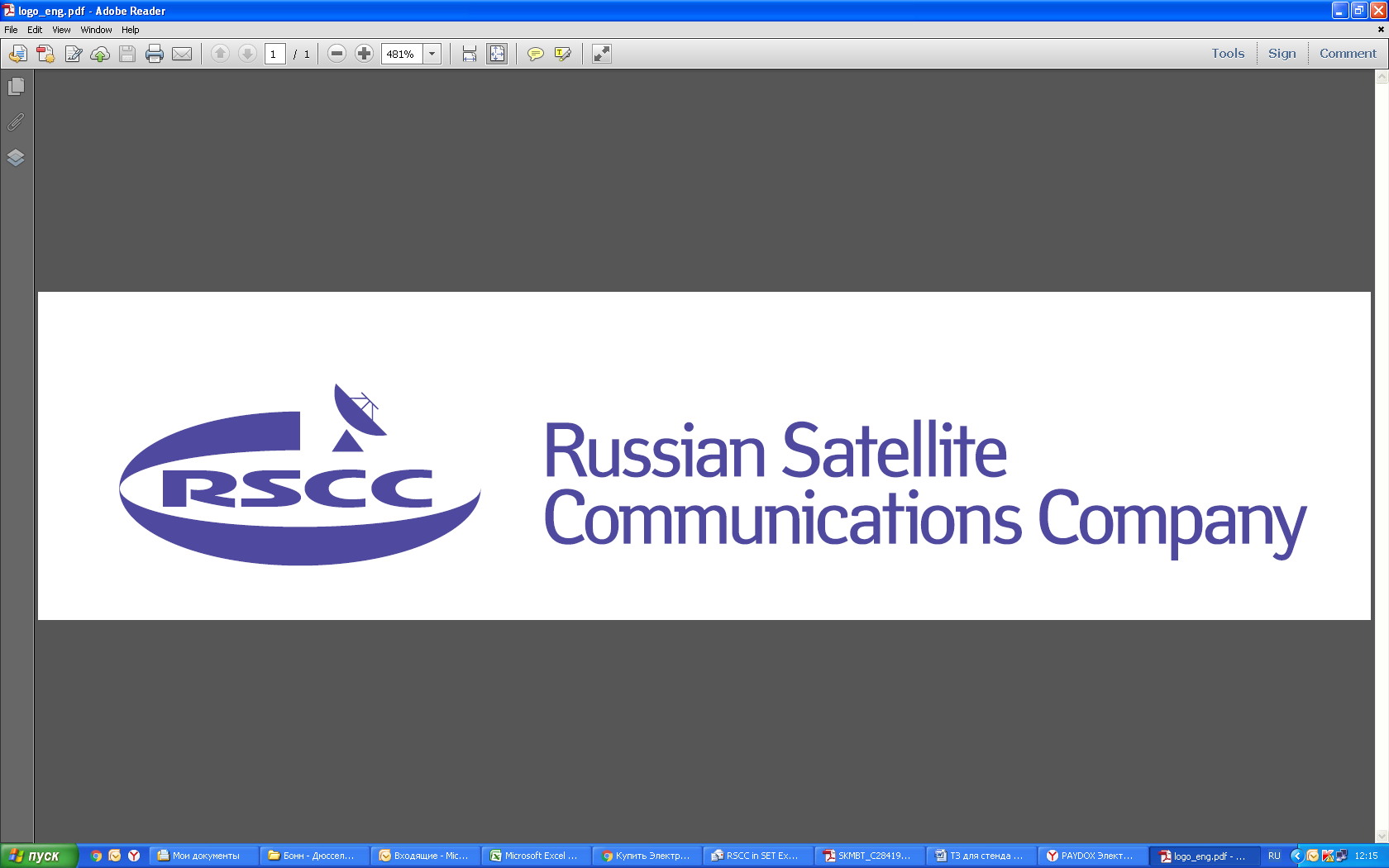 Эскизы в стиле «Спутники для цифровой экономики»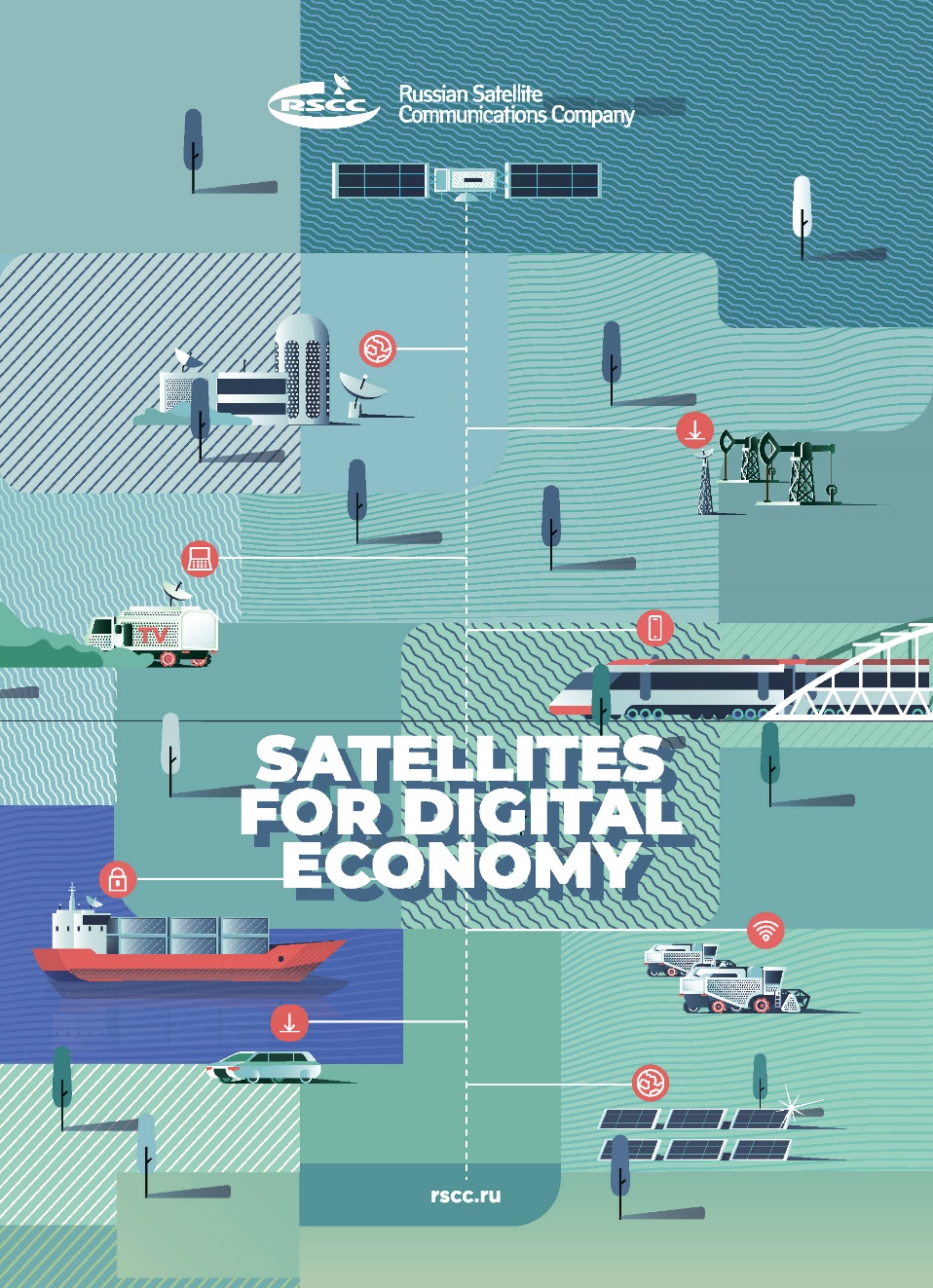 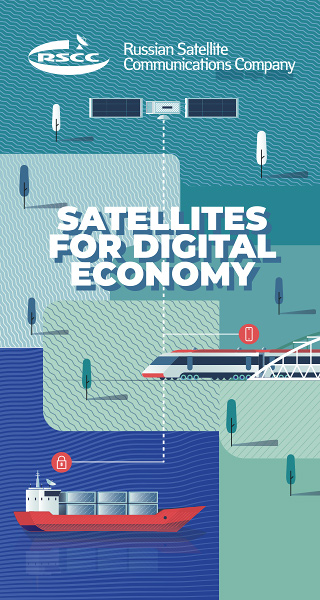 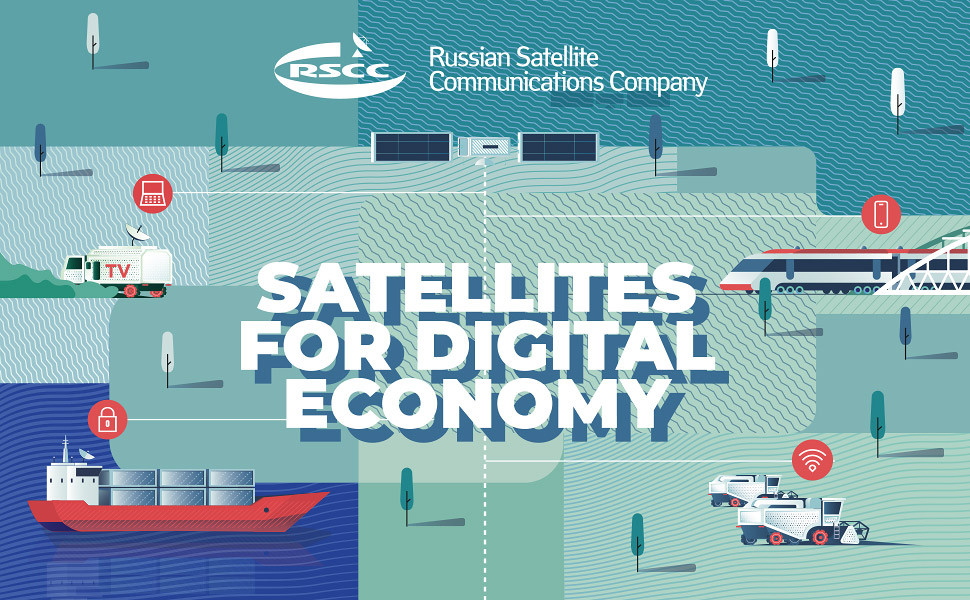 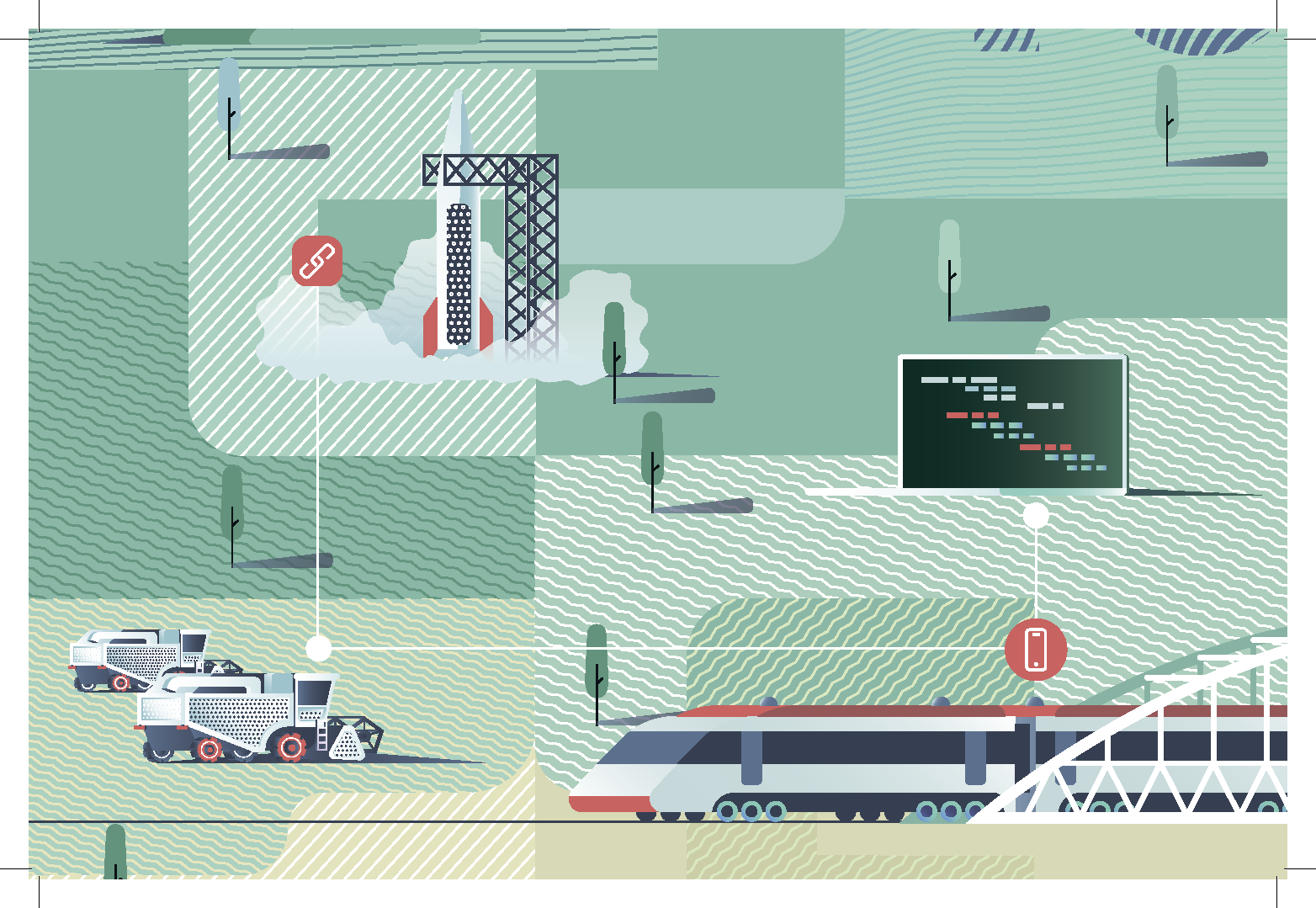 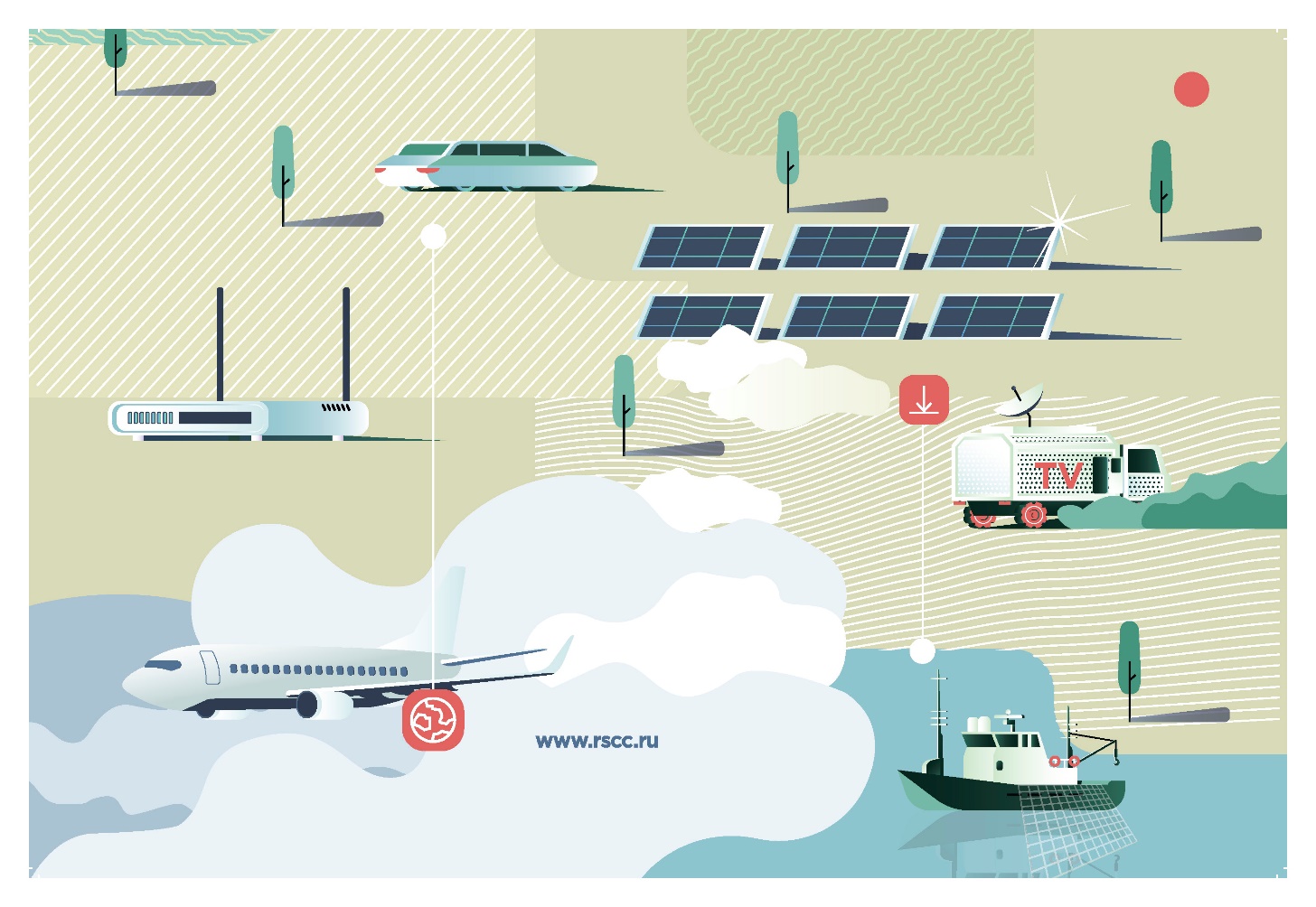 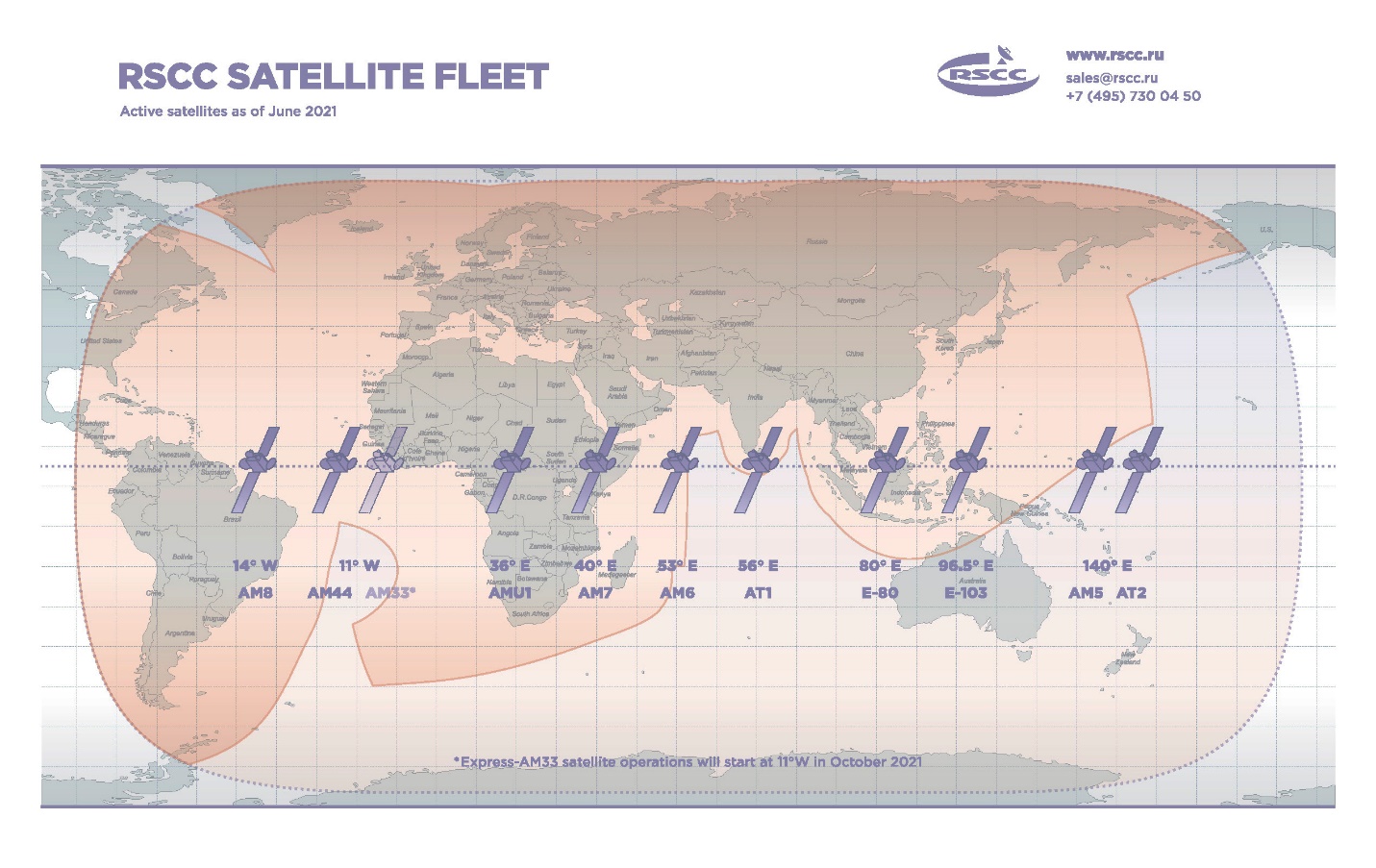 Расположение стенда ГП КС 5F72 в павильоне № 5 на выставке Mobile World Congress 2022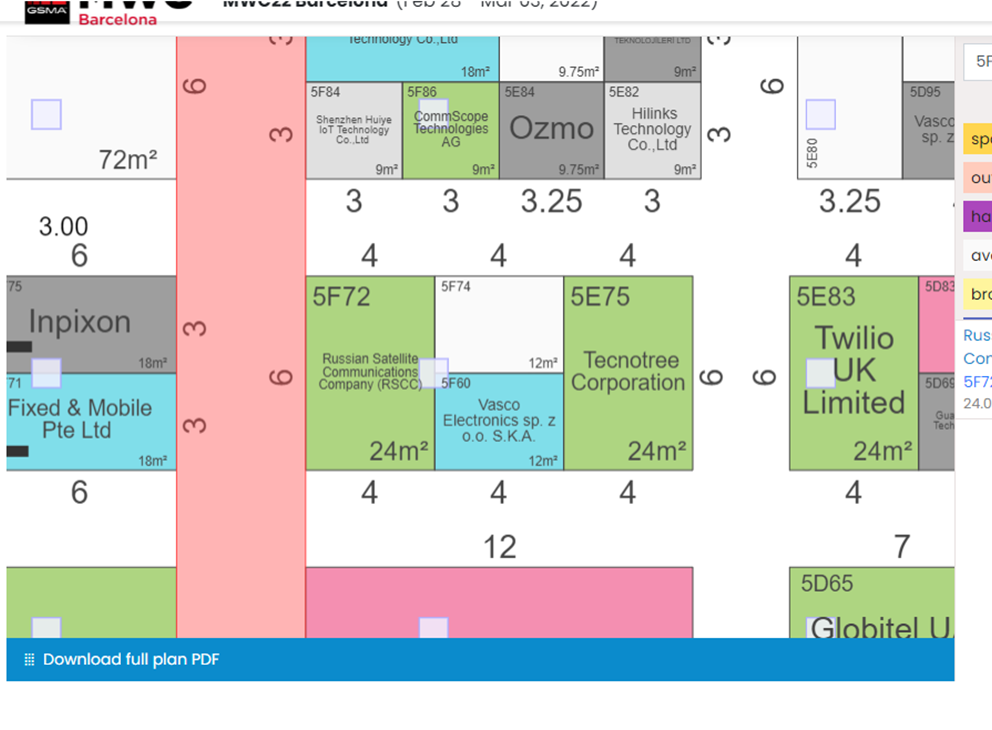 ЧАСТЬ 3ПРОЕКТ ДОГОВОРАДОГОВОР № ______________г. Москва							 	 «___» ______ 2021 г.Федеральное государственное унитарное предприятие «Космическая связь» (ГП КС), именуемое в дальнейшем «Заказчик», в лице Генерального директора Алексея Константиновича Волина, действующего на основании Устава, с одной стороны и ____________ (_______), именуемое в дальнейшем «Подрядчик», в лице ________, действующего на основании _________, с другой стороны, именуемые в дальнейшем «Стороны», заключили настоящий договор (далее – «Договор») о нижеследующем: ПРЕДМЕТ ДОГОВОРАПодрядчик обязуется по заданию Заказчика выполнить работы по оборудованию стенда (далее – «Работы») на выставке "Mobile World Congress 2022 ", которая будет проходить с 28 февраля по 03 марта 2022 года по адресу: Fira de Barcelona Gran Via, г. Барселона, Испания (далее – «Выставка»), а Заказчик обязуется оплатить Работы.	Работы производятся в соответствии с Техническим заданием (Приложение №1), дизайн-проектом стенда, разработанным Подрядчиком и утвержденным Заказчиком (Приложение №2), а также сметным расчетом (Приложение № 3).Сроки выполнения Работ:- монтаж стенда: до 27 февраля 2022 года;- обеспечение рабочего состояния стенда, предоставление Заказчику в аренду необходимого оборудования: с 28 февраля по 03 марта 2022 года;- демонтаж, вывоз и утилизация материалов стенда, вывоз оборудования – в соответствии с п. 3.2.11 Договора;- иные сроки установлены в Техническом задании.Работы выполняются иждивением Подрядчика.2. ПОРЯДОК РАСЧЕТОВ Общая стоимость Работ по настоящему Договору составляет ____________ (_________________) __________, в т.ч.  НДС ______ - __________ (____________) _____.Указанная общая стоимость Работ является окончательной, твердой и не подлежащей изменению (за исключением случая, предусмотренного п. 8.1 настоящего Договора). В общую стоимость Работ включены все транспортные и иные расходы Подрядчика, связанные с исполнением Договора, включая монтаж и демонтаж, утилизацию материалов стенда, предоставление в аренду оборудования, оплату подключения и расхода электроэнергии, интернета (Wi-Fi), ежедневную уборку стенда, выполнение иных видов работ, указанных в Техническом задании к настоящему Договору.Оплата Работ производится после подписания Договора в два этапа:- первый платеж в размере 80% от общей стоимости Работ по настоящему Договору в размере ______________ (_______________________) _______, в т.ч. НДС ______ - _______________ (__________________________) ___________, Заказчик перечисляет Подрядчику в течение 10 (десяти) рабочих дней с даты заключения Договора при условии получения счета от Подрядчика;- второй платеж в размере 20% от общей стоимости Работ по настоящему Договору в размере _________ (________________________) _______________, в т.ч. НДС ___________ - _____________ (___________________) _________, Заказчик перечисляет Подрядчику в течение 10 (десяти) рабочих дней после подписания Сторонами итогового акта сдачи-приемки выполненных Работ (п. 4.2 Договора) и при условии получения счета от Подрядчика.Подрядчик предоставляет Заказчику счет-фактуру установленного образца.Обязательства Заказчика по оплате считаются исполненными с даты списания денежных средств с расчетного счета Заказчика.Заказчик не несет ответственности за задержку в банковском переводе, не связанную с действиями/бездействием Заказчика.3.  УСЛОВИЯ ДОГОВОРА3.1.	Заказчик обязан:3.1.1.	Предоставить исходные материалы (в электронном виде по следующему адресу Подрядчика: _________________  или на электронном носителе) для печати изображений на баннерах и самоклеющейся бумаге.3.1.2.	В сроки, предусмотренные Договором, исполнить обязательства по оплате.3.2.	Подрядчик обязан:3.2.1. Выполнить Работы в срок и надлежащего качества.3.2.2. Гарантировать качество и сроки выполняемых Работ по оформлению стенда согласно условиям Договора и Приложений к нему.3.2.3. Выполнить Работы по монтажу стенда в срок до 27 февраля 2022 года.3.2.4. При выполнении Работ соблюдать все правила и требования, предъявляемые организатором Выставки, а также технические условия на производство Работ.3.2.5. В период прохождения Выставки обеспечить рабочее состояние стенда в соответствии с условиями Технического задания (Приложение №1). В случае обнаружения неисправности устранить её в срок не более 1,5 (полутора) часов с момента устного обращения представителя Заказчика.3.2.6. Соблюдать требования противопожарной безопасности и мероприятий по технике безопасности при выполнении Работ.3.2.7. Осуществить подключение/отключение стенда к/от электропитанию(-я) и водоснабжению(-я).3.2.8. Уведомить Заказчика об окончании Работ.3.2.9. Предоставить организатору Выставки всю необходимую документацию для проведения монтажных/демонтажных Работ.3.2.10. Заказчик, обнаруживший после приемки стенда отступления в его оформлении от условий Договора и Приложений к нему, которые не могли быть выявлены им при приемке (скрытые недостатки), в том числе такие, которые были умышленно скрыты Подрядчиком, обязан немедленно известить об этом Подрядчика (по телефону, электронной почте или факсу) и потребовать от него по своему выбору совершения действий, предусмотренных п.5.4. Договора.3.2.11. Выполнить демонтаж стенда после официального закрытия Выставки, вывезти и утилизировать материалы стенда, а также вывезти оборудование. Демонтаж должен быть осуществлен в сроки, указанные организатором Выставки. 3.2.12. Возместить Заказчику все убытки и расходы, которые Заказчик понесет в результате привлечения Заказчика к ответственности третьими лицами, если причиной этой ответственности является неисполнение/ненадлежащее исполнение Подрядчиком обязательств по настоящему Договору.3.3. Заказчик имеет право:3.3.1. В процессе выполнения Работ давать в устной или простой письменной форме распоряжения Подрядчику о замене обнаруженных некачественных или несоответствующих утвержденному проекту материалов и конструкций в соответствии с техническим описанием стенда.3.4. Подрядчик имеет право:3.4.1. Привлекать третьих лиц для исполнения обязательств по настоящему Договору (субподрядчиков). В случае привлечения к выполнению Работ третьих лиц Подрядчик несет ответственность перед Заказчиком за последствия неисполнения или ненадлежащего исполнения обязательств по настоящему Договору третьими лицами. Привлечение к выполнению Работ третьих лиц не влечет увеличение стоимости Работ по Договору в соответствии с п. 2.1 Договора.4.  ПОРЯДОК СДАЧИ – ПРИЁМКИ РАБОТ4.1. 27 февраля 2022 года Подрядчик передает Заказчику готовый к эксплуатации стенд, соответствующий условиям Договора, по акту сдачи-приемки работ по монтажу стенда. 4.2. После окончания Выставки и выполнения всех Работ по Договору, включая монтаж, демонтаж, вывоз и утилизацию материалов стенда, вывоз предоставляемого в аренду оборудования, Подрядчик предоставляет Заказчику итоговый акт сдачи-приемки выполненных Работ. Заказчик обязан подписать указанный акт в течение 5 (пяти) рабочих дней с момента его получения от Подрядчика, либо предоставить Подрядчику мотивированный отказ от подписания акта. Подрядчик обязуется устранить все указанные в мотивированном отказе нарушения, после чего Стороны подписывают итоговый акт сдачи-приемки выполненных Работ.5.  ОТВЕТСТВЕННОСТЬ СТОРОН, ОДНОСТОРОННИЙ ОТКАЗ5.1. За нарушения условий настоящего Договора Стороны несут ответственность согласно действующему законодательству Российской Федерации.5.2. В случае одностороннего отказа Заказчика от Договора по обстоятельствам, не связанным с действиями/бездействием Подрядчика, Подрядчик обязуется возвратить Заказчику все платежи, полученные от Заказчика до даты прекращения Договора, за вычетом документально подтвержденных обоснованных фактических расходов Подрядчика, связанных с исполнением данного Договора, в течение 3 (трех) банковских дней со дня получения письменного отказа Заказчика от Договора. 5.3. В случае отказа Подрядчика от исполнения Договора, либо в случае, если невыполнение либо ненадлежащее выполнение Подрядчиком своих обязательств по Договору повлекло срыв участия Заказчика в Выставке, Подрядчик в течение 3 (трех) банковских дней со дня получения письменного требования Заказчика возмещает Заказчику обоснованные убытки, причиненные отказом/невыполнением/ненадлежащим выполнением обязательств Подрядчика, а также возвращает Заказчику в полном объеме сумму первого платежа, указанного в п.2.2 Договора, и уплачивает штрафную неустойку в размере 10% (десяти процентов) от суммы, указанной в п. 2.1. настоящего Договора. 5.4. При обнаружении Заказчиком явных недостатков при приемке выполненных Работ, при условии, что данные недостатки не повлекли отказа от Договора, Заказчик имеет право потребовать от Подрядчика по своему выбору:- безвозмездного устранения обнаруженных недостатков в разумный срок,- соразмерного уменьшения суммы оплаты по настоящему Договору.5.5.	 Взыскание убытков, штрафов не освобождает Сторону, нарушившую Договор, от исполнения обязательств в натуре, если иное не установлено Договором.5.6. В случае повреждения по вине Заказчика оборудования, предоставленного Подрядчиком в аренду, во время проведения Выставки, Заказчик обязуется произвести ремонт оборудования или возместить Подрядчику стоимость ремонта. В случае утраты по вине Заказчика оборудования, предоставленного Подрядчиком в аренду, во время проведения Выставки, Заказчик возмещает Подрядчику стоимость оборудования в соответствии с рыночными ценами.5.7. В случае наступления форс-мажорных обстоятельств, то есть чрезвычайных и непредотвратимых при данных условиях обстоятельств, которые Стороны не могли предвидеть и предотвратить разумными мерами (стихийные бедствия, военные действия, массовые беспорядки и т.п.), Стороны не несут ответственности за неисполнение условий настоящего Договора вплоть до прекращения и устранения последствий указанных обстоятельств.5.8. Заказчик по согласованию с Подрядчиком вправе изменить или расторгнуть Договор в случае существенного изменения обстоятельств, из которых они исходили при заключении договора, в порядке, предусмотренном Гражданским кодексом Российской Федерации.5.9. В случае недостижения соглашения об изменении условий Договора в соответствии с существенно изменившимися обстоятельствами или о его расторжении Договор может быть расторгнут или изменён судом в порядке и по основаниям, предусмотренным Гражданским кодексом Российской Федерации.5.10. Заказчик в одностороннем порядке может отказаться от исполнения обязательств по Договору по основаниям, предусмотренным Гражданским кодексом Российской Федерации.5.11. В случае, если неисполнение или ненадлежащее исполнение Подрядчиком Договора повлекло его досрочное прекращение и Заказчик заключил взамен аналогичный договор, Заказчик вправе потребовать от Подрядчика возмещения убытков в виде разницы между ценой, установленной в прекращённом договоре, и ценой на сопоставимые товары, работы или услуги по условиям договора, заключённого взамен прекращённого договора.5.12. Если заказчик не заключил аналогичный договор взамен прекращённого договора, указанного в пункте 5.11., но в отношении предусмотренного прекращённым договором исполнения имеется текущая цена на сопоставимые товары, работы или услуги, заказчик вправе потребовать от Подрядчика возмещения убытков в виде разницы между ценой, установленной в прекращённом договоре, и текущей ценой.5.13. Текущей ценой признается цена, взимаемая в момент прекращения договора за сопоставимые товары, работы или услуги в месте, где должен был быть исполнен договор, а при отсутствии текущей цены в указанном месте - цена, которая применялась в другом месте и может служить разумной заменой с учётом транспортных и иных дополнительных расходов.5.14. При исполнении Договора не допускается перемена подрядчика, за исключением случаев, если новый подрядчик является правопреемником подрядчика по такому договору вследствие реорганизации юридического лица, предусмотренных законодательством Российской Федерации, в форме преобразования, слияния или присоединения.6. СПОРЫ, ВОЗНИКШИЕ ИЗ ДОГОВОРА6.1. Все споры и разногласия, возникшие в связи с исполнением Договора или в связи с ним, должны быть урегулированы Сторонами в претензионном порядке. Сторона, получившая претензию, обязана рассмотреть претензию и уведомить Сторону-заявителя об удовлетворении или отклонении претензии в 20-дневный срок со дня ее получения.6.2. В случае отклонения претензии или неполучения на нее ответа в течение срока, установленного п. 6.1 Договора, не урегулированные в претензионном порядке споры, передаются на рассмотрение в Арбитражный суд г. Москвы.7.  СРОКИ ДЕЙСТВИЯ ДОГОВОРА И РАСТОРЖЕНИЕ ДОГОВОРА7.1. Договор вступает в силу с момента подписания и действует до полного исполнения. 7.2. Стороны вправе по взаимному согласию расторгнуть Договор до истечения срока его действия. Такое расторжение производится в письменном виде и подписывается обеими Сторонами.7.3. Договор может быть изменен или его действие прекращено в иных случаях, предусмотренных законодательством или настоящим Договором (дополнениями к нему).7.4. Прекращение действия Договора не освобождает Стороны от ответственности за его нарушение.8.  ОСОБЫЕ УСЛОВИЯ8.1. Заказчик по согласованию с Подрядчиком вправе изменить (уменьшить/увеличить) объем выполняемых Работ в количестве, не превышающем 20% (Двадцать процентов) от общего объёма, выполняемых в рамках настоящего Договора Работ с пропорциональным изменением общей стоимости Договора. Указанные изменения действительны только в случае подписания Сторонами соответствующего дополнительного соглашения.8.2. Подрядчик в соответствии со ст. 431-2 Гражданского кодекса Российской Федерации предоставляет Заказчику следующие заверения об обстоятельствах: Подрядчик обладает интеллектуальными правами на дизайн-проект стенда, включая все результаты интеллектуальной деятельности, входящие в состав дизайн-проекта, в объеме, необходимом и достаточном для заключения и исполнения настоящего Договора. Заказчик полагается на указанные заверения об обстоятельствах как на достоверные, они имеют существенное значение для заключения и исполнения настоящего Договора. В случае, если какое-либо из заверений окажется недостоверным, Подрядчик обязан возместить Заказчику убытки.8.3. В случае, если Заказчику будут предъявлены требования о возмещении убытков и/или любые иные требования вследствие нарушения Подрядчиком прав третьих лиц при выполнении Работ по Договору (в том числе если в составе стенда будут использованы результаты интеллектуальной деятельности и/или оборудование в отсутствие необходимых согласий правообладателей), Подрядчик обязан возместить Заказчику убытки.8.4. Обеспечение исполнения обязательств по Договору:8.4.1. Исполнение Подрядчиком Договора обеспечивается предоставлением безотзывной банковской гарантии на сумму ________ (___________) _____/ внесением обеспечительного платежа в размере ________ (___________) _____ на счет, указанный в разделе 9 Договора.8.4.2. Обязательства, исполнение которых обеспечивается способом, указанным в п. 8.4.1: все обязательства Подрядчика, предусмотренные Договором, в том числе обязательств по возмещению убытков, уплате неустойки, возврату аванса, если обязанность возвратить аванс предусмотрена законом или Договором.Если предоставляется банковская гарантия:8.4.3. Срок действия банковской гарантии должен превышать предусмотренный Договором срок исполнения обязательств, которые должны быть обеспечены такой банковской гарантией, не менее чем на один месяц.8.4.4. В случае неисполнения или ненадлежащего исполнения Подрядчиком обязательств по Договору, в том числе обязательств по возмещению убытков, уплате неустойки, возврату аванса, если обязанность возвратить аванс предусмотрена законом или Договором, Заказчик вправе предъявить письменное требование гаранту (кредитной организации, выдавшей банковскую гарантию) о выплате суммы банковской гарантии (полностью либо в части).8.4.5. В случае выплаты гарантом в адрес Заказчика суммы банковской гарантии (полностью либо в части) Подрядчик обязуется в течение 5 (пяти) рабочих дней с даты получения соответствующего письменного требования Заказчика предоставить новую (дополнительную) банковскую гарантию, соответствующую требованиям Договора, на сумму, выплаченную гарантом Заказчику.8.4.6. В случае, если по каким-либо причинам банковская гарантия перестала быть действительной, закончила свое действие или по иным причинам перестала обеспечивать исполнение Подрядчиком обязательств по Договору, в том числе в случае отзыва у гаранта лицензии на осуществление банковских операций, Подрядчик обязуется не позднее 5 (пяти) рабочих дней с даты, когда соответствующая банковская гарантия перестала действовать (или перестала выполнять обеспечительную функцию), представить Заказчику новую банковскую гарантию, соответствующую условиям Договора, либо перечислить обеспечительный платеж на соответствующую сумму на расчетный счет Заказчика, указанный в Договоре. 8.4.7. В случае неисполнения Подрядчиком требований, указанных в п.8.4.5, п.8.4.6 Договора, Заказчик вправе отказаться от Договора в одностороннем внесудебном порядке.8.4.8. Расходы по получению банковской гарантии, иным банковским комиссиям и взносам несет Подрядчик.Если предоставляется обеспечительный платеж:8.4.3. В случае неисполнения или ненадлежащего исполнения Подрядчиком обязательств по Договору, в том числе обязательств по возмещению убытков, уплате неустойки, возврату аванса, если обязанность возвратить аванс предусмотрена законом или Договором, Заказчик вправе удержать подлежащую выплате Подрядчиком сумму из обеспечительного платежа (полностью либо в части).8.4.4. В случае уменьшения размера обеспечительного платежа в связи с удержанием, произведенным в соответствии с п.8.4.3 Договора, Подрядчик по письменному требованию Заказчика обязан восполнить размер обеспечительного платежа до первоначального размера, указанного в Договоре, в срок не позднее 2 (двух) рабочих дней с даты получения соответствующего требования Заказчика.8.4.5. Обеспечительный платеж возвращается Подрядчику путем перевода на его расчётный счет, указанный в реквизитах Договора, в течение 20 (двадцати) дней с даты исполнения Подрядчиком обязательств, предусмотренных Договором, в полном объеме либо с даты досрочного прекращения (расторжения) Договора. Суммы, удержанные Заказчиком из обеспечительного платежа в соответствии с п. 8.4.3 Договора, возврату Подрядчику не подлежат. 8.4.6. В случае нарушения Подрядчиком обязательства, предусмотренного в п.8.4.3 Договора, Заказчик имеет право в одностороннем внесудебном порядке отказаться от исполнения Договора.8.4.7. Проценты на сумму обеспечительного платежа не начисляются.8.5. Любые изменения и дополнения к настоящему Договору действительны при условии, если они совершены в письменной форме и подписаны Сторонами.8.6. Все уведомления и сообщения должны направляться в письменной форме.8.7. Во всем остальном, что не предусмотрено настоящим Договором, Стороны руководствуются действующим законодательством Российской Федерации.8.8. Если иное прямо не указано в Договоре, юридически значимые сообщения (акты, счета, претензии, уведомления об одностороннем отказе и пр.) оформляются Сторонами письменно и отправляются заказным письмом, курьерской службой или с нарочным.9.  ЮРИДИЧЕСКИЕ АДРЕСА И РЕКВИЗИТЫ СТОРОНПОДПИСИ СТОРОН:Подрядчик:							Заказчик:___________________/_______________./	       __________/Волин А.К./ М. П.									М. П. Приложение № 1 к Договору № __________ от «_____»________________2021 г.ТЕХНИЧЕСКОЕ ЗАДАНИЕна выполнение работ по оборудованию стенда на выставке" Mobile World Congress 2022 "осуществить монтаж выставочного стенда, соответствующего разработанному Подрядчиком и утвержденному Заказчиком дизайн-проекту, в т.ч. служебных помещений и специальных зон на экспозиционной площади выставки, а также осуществить обустройство выставочного стенда, его художественное оформление, техническое сопровождение, проверку технической документации и контроль качества строительно-монтажных, сантехнических и электротехнических работ, проводимых на выставочном стенде;осуществить комплектацию выставочного стенда выставочным оборудованием в соответствии с комплектацией, указанной в настоящем Техническом задании;по окончании выставки осуществить демонтаж, вывоз и утилизацию материалов выставочного стенда, вывоз выставочного оборудования.Цель проведения закупки: оборудование выставочного стенда на выставке Mobile World Congress 2022 (https://mwcbarcelona.com) Место оказания услуг - г. Барселона, ИспанияСрок проведения выставки – 28 февраля – 3 марта 2022 годаРасположение стенда - Стенд № 5F72 (Fira de Barcelona Gran Via, г. Барселона, Испания)Площадь стенда – 24 кв.мКонфигурация – 4 х 6 м, экспозиция открыта с трех сторон.Тип застройки: одноэтажный, без подиума.Центральный лозунг экспозиции: «Satellites for Digital Economy». Требования:Таблица 1Расположение стенда ГП КС 5F72 в павильоне № 5 на выставке Mobile World Congress 2022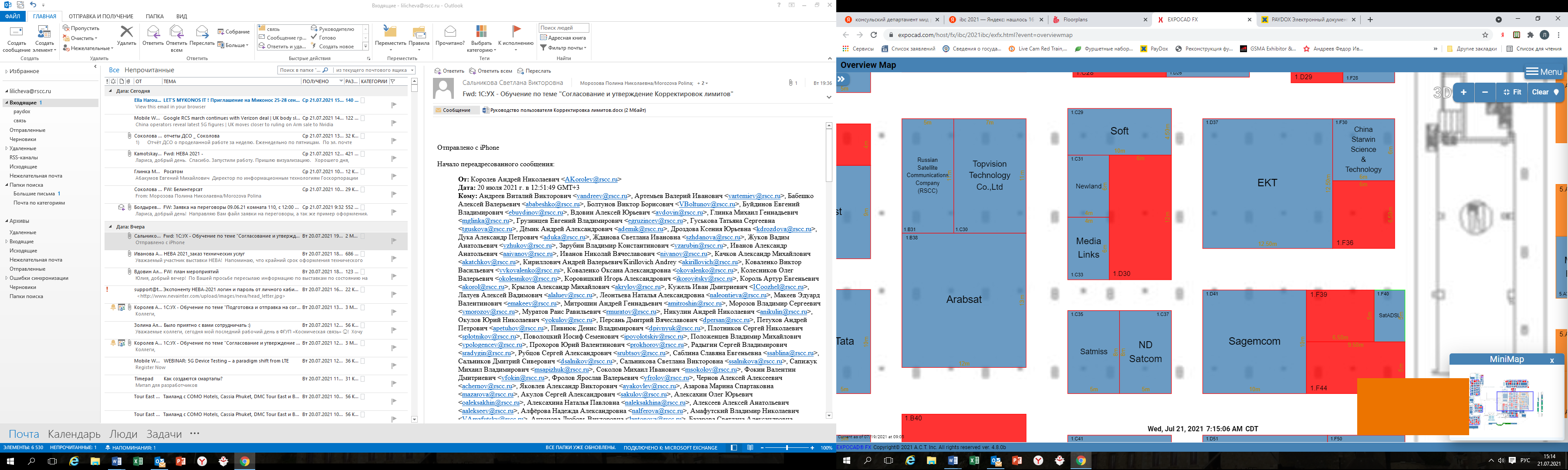 Начальник Службы 								Вдовин А.Ю.ПРИЛОЖЕНИЕ № 2к Договору № __ от  «__» ______ 20___ г.Дизайн-проект стенда ГП КС площадью 24 кв. мПОДПИСИ СТОРОН:Подрядчик:							Заказчик:___________________ /	________/                      ________________ / Волин А.К./ 		М. П.								М. П.ПРИЛОЖЕНИЕ № 3к Договору № ___ от  «___» ______ 20___ г.Смета на выполнение Работ по оборудованию стенда на выставке «Mobile World Congress 2022» (г. Барселона, Испания)площадь 24 кв. мПОДПИСИ СТОРОН:Подрядчик:							Заказчик:___________________ /______________/	                      __________ /Волин А.К./					М. П.								М. П.Часть 1Термины и определенияОбщие положенияТребования к участникам процедуры закупкиТребования к содержанию, форме, оформлению, составу заявки и заключение договораИнформационная карта открытого конкурсаОбразцы форм и документовЧасть 2 «Техническая часть»Часть 3 «Проект Контракта»№ п/пНаименование п/пСодержаниеПредмет открытого конкурсаВыполнение работ по оборудованию стенда на выставке " Mobile World Congress 2022 "Форма проведенияВ бумажном видеОбъем поставки товара, выполнения работ, оказания услуг, изложеныв части 2 «Техническая часть».Срок выполнения работВ соответствии с проектом Договора.Место выполнения работ г. Барселона, ИспанияУсловия выполнения работ в соответствии с проектом Договора.Условия оплатыв соответствии с проектом Договора.Количество лотов1 (один)ЗаказчикФедеральное государственное унитарное предприятие «Космическая связь»Юридический адрес: Россия, 115162, г. Москва, ВН.ТЕР.Г. МУНИЦИПАЛЬНЫЙ ОКРУГ ДОНСКОЙ УЛ. ШАБОЛОВКА, Д 37, СТР. 6 ЭТАЖ 1 КОМ. 102. Почтовый адрес: Россия, 109289, Москва, Николоямский пер., дом 3а, стр.1.Телефон: (495) 730-03-87 доб. 11-76Факс (495) 730-03-83Контактный адрес электронной почты: ekolesnikova@rscc.ruКонтактное лицо: Колесникова Элеонора ВалерьевнаИнформационное обеспечение проведения открытого конкурсаОфициальный сайт заказчика www.rscc.ruЕдиная информационная система www.zakupki.gov.ruДата опубликования извещения о проведении открытого конкурса«29» декабря 2021 годаНачальная (максимальная) цена договора2 250 984,00 (Два миллиона двести пятьдесят тысяч девятьсот восемьдесят четыре и 00/100) рубля.Предлагаемая Участником цена договора с учетом всех налогов не должна превышать начальную (максимальную) цену договора.Сведения о позициях товара, работ, услуг, включённых в лотКлассификация по ОКПД282.30.12.000Классификация по ОКВЭД282.30Официальный язык открытого конкурсаРусскийВалюта открытого конкурсаЕвроОбеспечение заявки на участие в открытом конкурсеНе установленоИные требования, предъявляемые к участникам открытого конкурсаТребования не установленыТребования к работам Требования к работам указаны в части 2 конкурсной документации «Техническая часть»Дата начала приема заявокЗаявки принимаются: с «29» декабря 2021 годаМесто и срок окончания подачи заявок на участие в открытом конкурсе Место и срок окончания подачи заявок на участие в конкурсе: г. Москва, Николоямский пер., д.3А, стр.1 до 11 часов (время местное) «20» января 2022 года Все заявки, а также изменения к заявкам поступившие позднее 11 часов (время местное) «20» января 2022 года   не рассматриваются.Срок открытия доступа, рассмотрение заявок и подведение итогов конкурсаОтборочная стадия рассмотрения заявок на участие в конкурсе: не позднее «31» января 2022 года.Оценочная стадия рассмотрения заявок на участие в конкурсе и подведение итогов конкурса: не позднее «31» января 2022 года.Критерии оценки заявок на участие в открытом конкурсе участников открытого конкурсаОценка заявок участников проводится по критериям,
 представленным в таблице: Методика оценки заявок на участие в открытом конкурсеПорядок оценки и сопоставления заявок на участие в конкурсе.Оценка и сопоставление заявок на участие в конкурсе осуществляется с учетом нижеследующих положений. Оценка заявок по критерию «цена Договора». Значимость критерия «цена Договора» принимается равной 20 процентам.Рейтинг, присуждаемый заявке по критерию «цена Договора» определяется по формуле:где:  - рейтинг, присуждаемый i-й заявке по указанному критерию; - начальная (максимальная) цена Договора, установленная документацией; - предложение i-го участника конкурса по цене Договора.Для расчета итогового рейтинга по заявке рейтинг, присуждаемый этой заявке по критерию «цена Договора» умножается на соответствующую указанному критерию значимость.При оценке заявок по критерию «цена Договора» лучшим условием исполнения Договора по указанному критерию признается предложение участника открытого конкурса с наименьшей ценой Договора.Договор заключается на условиях по данному критерию, указанному в заявке.В соответствии с Положением о закупке товаров, работ, услуг для нужд ГП КС в качестве единого базиса сравнения ценовых предложений используются цены предложений участников без учета НДС.Оценка заявок по критерию «квалификация участника закупки». Значимость критерия «квалификация участника закупки» принимается равной 80 процентам.Для оценки заявок по критерию «квалификация участника закупки» каждой заявке выставляется значение от 0 до 100 баллов. Сумма максимальных значений всех показателей этого критерия, установленных в конкурсной документации, должна составлять 100 баллов.По критерию «квалификация участника закупки» рассматриваются такие показатели как: 1. Наличие у Участника закупки опыта выполнения аналогичных предмету закупки работ по оборудованию выставочных стендов за последние 3 года, предшествующие дате опубликования извещения о дате проведения настоящего конкурса. Подтверждается портфолио на электронном носителе (DVD, CD, flash-карта) (максимально 30 баллов):- при отсутствии портфолио – 0 баллов;- при наличии в портфолио от одного до десяти объектов (выставочных стендов) – 10 баллов;- при наличии в портфолио свыше десяти объектов (выставочных стендов) – 30 баллов.Наличие у Участника закупки опыта выполнения работ по оборудованию выставочных стендов на выставках в Испании. Подтверждается портфолио на электронном носителе (DVD, CD, flash-карта) (максимально 20 баллов):- при отсутствии опыта – 0 баллов;- при наличии опыта – 20 баллов.3. Наличие у Участника закупки опыта выполнения работ по оборудованию выставочного стенда определенной площади на выставках за пределами Российской Федерации (подтверждается копиями договоров + актов сдачи-приемки выполненных работ к договорам) (максимально 30 баллов):- нет опыта работы, либо площадь стенда менее 5 м2 – 0 баллов,- опыт работы с площадью стенда от 5 м2 и до 15 м2 (включительно) – 10 баллов,- опыт работы с площадью стенда свыше 15 м2 и до 24 м2 (включительно) – 20 баллов,- опыт работы с площадью стенда свыше 24 м2– 30 баллов.4. Наличие у Участника закупки сертификата менеджмента качества ISO 9001:2015 ) (максимально 10 баллов):- наличие сертификата менеджмента качества ISO 9001: 2015 – 10 баллов- отсутствие сертификата менеджмента качества ISO 9001: 2015 – 0 балловНаличие в дизайн-проекте, представленном Участником закупки в составе заявки, динамического оформления стенда (вращающаяся подставка с изображением продукции предприятия, вращающийся куб с логотипом компании, бегущая строка, проецируемое на пол или стены изображение спутника и пр.) (отображается в дизайн-проекте и описывается в разделе квалификационные характеристики – Форма 6.4) (максимально 10 баллов):- наличие динамического оформления – 10 баллов;- отсутствие динамического оформления – 0 баллов.Оценка осуществляется путем экспертного решения членов комиссии.Рейтинг, присуждаемый заявке по критерию «квалификация участника закупки», определяется как среднее арифметическое оценок в баллах всех членов комиссии, присуждаемых этой заявке по указанному критерию. В случае применения показателей рейтинг, присуждаемый i-й заявке по критерию «квалификация участника закупки», определяется по формуле:где:  - рейтинг, присуждаемый i-й заявке по указанному критерию; - значение в баллах (среднее арифметическое оценок в баллах всех членов комиссии), присуждаемое комиссией i-й заявке на участие в конкурсе по k-му показателю, где k - количество установленных показателей.Для расчета итогового рейтинга по заявке рейтинг, присуждаемый этой заявке по критерию «квалификация участника закупки» умножается на соответствующую указанному критерию значимость.При оценке заявок по критерию «качество работ и квалификация участника закупки» наибольшее количество баллов присваивается заявке с лучшим предложением по квалификации участника закупки.Срок заключения договораДоговор по результатам конкурса заключается не ранее чем через десять дней и не позднее чем через двадцать дней с даты размещения в единой информационной системе и официальном сайте заказчика итогового протокола, составленного по результатам конкурса или иного срока, предусмотренного документацией.Требование и форма предоставления обеспечение исполнения договораДоговор заключается только после предоставления участником открытого конкурса, с которым заключается Договор, безотзывной банковской гарантии или перечисления  на указанный в Договоре расчетный счет Заказчика денежных средств в размере 80% от цены Договора. Способ обеспечения исполнения Договора из вышеперечисленных способов определяется таким участником открытого конкурса самостоятельно. Условия обеспечения исполнения обязательств установлены в п. 8.4 проекта Договора.Обязательства, исполнение которых обеспечивается: все обязательства Подрядчика, предусмотренные Договором, в том числе обязательства по возмещению убытков, уплате неустойки, возврату аванса, если обязанность возвратить аванс предусмотрена законом или Договором.В том случае, если обеспечение исполнения Договора представляется в виде банковской гарантии, форма банковской гарантии должна быть согласована с Заказчиком. Срок действия банковской гарантии должен превышать предусмотренный Договором срок исполнения обязательств, которые должны быть обеспечены такой банковской гарантией, не менее чем на один месяцНаименование платежа: Обеспечение договора по закупке «Выполнение работ по оборудованию стенда на выставке " Mobile World Congress 2022 "»Дата начала и дата окончания срока предоставления участникам закупки разъяснений положений документации о закупкеДата начала срока предоставления разъяснений положенийДокументации о закупке: «29» декабря 2021 года.Дата окончания срока предоставления разъяснений положений документации о закупке: «17» января  2022 года до 11 час. 00 мин. (время местное).Информация о проведении этапа проведения квалификационного отбора участниковКвалификационный отбор участников не проводитсяИнформация о проведении переторжкиПереторжка не проводитсяАнтидемпинговые мерыНе установленыПриоритет товаров российского происхождения, работ, услуг, выполняемых, оказываемых российскими лицами, по отношению к товарам, происходящим из иностранного государства, работам, услугам, выполняемым, оказываемым иностранными лицамиУстановленОбоснование начальной (максимальной) цены договора либо цены единицы товара, работы, услуги методом сопоставимых рыночных цен (анализа рынка), включаемая в состав документации о закупке№п/пНаименование документаКол-волистов… [перечислить и указать объем каждого из прилагаемых к заявке документов]Всего листов:№п/пПункт документации, в отношении которого необходимо предоставить разъясненияСуть запроса на разъяснения положений документации (Заполняется участником закупки)Разъяснения положений документации (Заполняется Заказчиком)№ п/пНаименование оцениваемого параметраПредложение / описание участникаПримечание (инструкция по заполнению)Цена договораУчастнику закупки необходимо приложить спецификацию на поставляемый(е) товар(ы), с указанием  всех позиций, предлагаемых к поставке, в т.ч. описание характеристик товара(ов) по всем пунктам в соответствии с требованиями Раздела 2 Техническая часть.илиУчастнику закупки необходимо приложить описание выполняемых работ, оказываемых услуг по всем пунктам в соответствии с требованиями Раздела 2 Техническая часть. Участнику закупки необходимо отдельно выделить: - Указывается цена договора (цифрами и словами, с учетом всех налогов и других обязательных платежей, подлежащих уплате в соответствии с нормами законодательства, в том числе указывается в отдельности: сумма НДС в % и рублях) или цена за единицу продукции (с указанием единиц измерения).№Наименование документаНомер страницыДокументы общей части заявкиДокументы общей части заявкиДокументы общей части заявки123Ценовое предложениеЦеновое предложениеЦеновое предложение4ИтогоИтого1. Предварительный этап (материалы предоставляются в составе заявки на участие в конкурсе).- Разработка дизайн-проекта стенда, в т.ч. плана экспозиции и технического описания;- Разработка подробной сметы работ.2. Перечень и виды выполняемых работ по Договору- Монтаж стенда в павильоне Выставки. Выставочный стенд должен включать стены, ресепшен, информационные стойки, переговорные, подсобные помещения и т.п. – согласно настоящему ТЗ и дизайн-проекту;- Обеспечение подключения электропитания, интернета с доступом для всех стендистов ГП КС, иных необходимых коммуникаций;- Предоставление Заказчику в аренду оборудования стенда (мебели, техники и иных средств оснащения, указанных в п. 5 и п.6 настоящей Таблицы);- Обеспечение ежедневной уборки стенда на период проведения выставки,- Демонтаж элементов экспозиции в павильоне, вывоз и утилизация материалов стенда, вывоз оборудования стенда.3. Требования по стилю Экспозиционные принципы.Дизайн-проект должен быть оригинальным, предлагать эксклюзивные дизайнерские и конструкторские решения, не подлежащие тиражированию, с применением современных качественных материалов и конструкций.Открытость, стильность и неперегруженность экспозиции, оформление с использованием матированного стекла и большого количества натуральных элементов дизайна: живых растений, композиций из цветов на ресепшн и на столах в переговорной зоне. Преимущественное использование белого, легких и воздушных оттенков синего, голубого и фиолетового (см. для примера эскизы, представленные далее в ТЗ). Допускается ограниченное применение иных цветов для придания экспозиции красочности и заметности, если это не противоречит требованиям корпоративного фирменного стиля ГП КС. Материалы, которые используются при застройке экспозиции, и мебель на стенде должны гармонировать друг с другом, создавая единый стиль экспозиции и отвечать требованиям пожарной безопасности.Стенд – яркий, светлый (с обязательной подсветкой наружних стен), открытый, выдержан в фирменной цветовой гамме ГП КС. В центре экспозиции размещается подвес с логотипом ГП КС. Логотип также дублируется на стойках ресепшен.В дизайн-проекте должен быть использован логотип Заказчика (файлы в формате .ai) исходные файлы элементов фирменного стиля предоставляются Заказчиком участнику, с которым заключается договор по итогам конкурса).4.Состав дизайн-проектаДизайн-проект объединенной экспозиции должен включать:- Визуализацию элементов экспозиции в трехмерном пространстве, с детальным представлением оформления основных зон объединенной экспозиции;- Общий подробный план с указанием основных зон и элементов (вид сверху);- Технический план элементов подвеса;- Электроплан размещения осветительных приборов, розеток;- План расстановки оборудования и мебели, в том числе хозяйственного назначения;- Ведомость оборудования и мебели, в том числе хозяйственного назначения;- Техническое описание (подробное текстовое описание всей экспозиции и ее элементов).5.Требования к оснащениюСтенд должен включать в себя: - закрытую переговорную комнату, - помещение для размещения кухни и для хранения сувениров и рекламных материалов, - открытую переговорную зону, которая одновременно является и зоной проведения интерактивных презентаций, - две стойки ресепшен (с 2-мя высокими барными стульями каждый), - четыре стойки для информационной полиграфической продукции (для буклетов, листовок и пр.). Конфигурация этой зоны зависит от предложенного дизайна, при этом доступ участников выставки на стенд не должен быть ограничен. Открытая зона включает в себя:- 2 стола с 3 стульями каждый Закрытая переговорная комната: -на 8 человек со столом и стульями, вешалкой для одежды, блоком электророзеток и мусорной корзиной.Двери в помещения не должны выделяться, цвет дверей и дверных косяков не должен отличаться от цвета стен. Двери в подсобные помещения не должны выходить в открытую зону выставочного стенда (возможно в коридор), чтобы с внешней стороны внутренняя часть стенда не просматривалась. Подсобное помещение – кухня включает в себя: - 1 – 2 стеллажа с 4 – 5 полками, вешалка для верхней одежды,- запирающаяся тумба, -холодильник, - капсульная кофемашина (с капсулами- не менее 200 шт.), бумажные стаканы для кофе, сливки, сахар.- диспенсер (холодная/горячая вода) с двумя бутылями воды, - корзина для мусора, - электрическая розетка.На полу выставочного стенда – ковровое покрытие/ламинат/пластик.    Флористика:- обязательная цветочная композиция на каждом столе и на ресепшн,- не менее 3 напольных вазонов с живыми растениями Элементы стенда не должны иметь видимых следов повреждений, сколов, некачественной стыковки – зазоров между элементами конструкции. Все используемые при застройке стенда элементы должны сохранять свою функциональность на всем протяжении работы выставки. При выявлении Заказчиком замечаний в отношении качества и состояния элементов стенда (отслойка, образование потертостей, щели и т.п.) на протяжения периода монтажа и выставки Подрядчик обязан устранить выявленные недочеты.При внутренней разводке электричества на стенде не должны использоваться напольные короба (кабель-каналы), возвышающиеся над поверхностью пола/подиума/стен и других конструкций стендаВсе коммуникации, которые проходят по полу, должны быть спрятаны в подиум.На всех этапах выполнения работ должен осуществляться непрерывный контроль за исполнением заданий Заказчика в требуемые сроки и надлежащего качества.Все необходимые согласования с организатором выставки и администрацией площадки Подрядчик осуществляет самостоятельно за свой счет.6.Техническое и рекламно-информационное наполнение экспозиции- Сенсорный (тач) экран - модель Jaguar 84 или LG84 с разрешением  Ultra HD (4K) для демонстрации интерактивной заставки (группировка ГП КС) и презентаций, ноутбук с поддержкой разрешения Ultra HD(4K) (контент транслируется с ноутбука, поддерживающего 4К-формат). -  Жидкокристаллическая панель (далее - Ж.-к. панель) (диагональ не менее 50 дюймов) для демонстрации  фильма с флэш-карты.- Звуковое оборудование для презентаций (два беспроводных микрофона, мощные колонки, кликер). - Рядом со стойками ресепшен необходимо предусмотреть по одной вертикальной информационной стойке (буклетнице) для рекламно-информационных материалов формата А4, две дополнительные стойки – по боковым открытым сторонам стенда.- 4 – 6 плакатов/фотографий на жёсткой основе в переговорные комнаты.- электрическая розетка в стойке ресепшн.-  В стоимость оборудования стенда входит оплата точек подвеса (при наличии), подключения и расхода электроэнергии, подключения и оплаты интернета (Wi-Fi – скоростью не менее 100 Мбит/с), предоставления и настройки интернет точки доступа (роутера).7.Общие требования к Подрядчику- Возможность выполнения условий Договора даже при условии запрета на въезд для российских граждан. - Для иностранных компаний обязательное наличие русскоговорящего персонала.Подрядчик:Заказчик:Федеральное государственное унитарное предприятие «Космическая связь» (ГП КС)Юридический адрес: Россия, 115162, г. Москва, ВН.ТЕР.Г. МУНИЦИПАЛЬНЫЙ ОКРУГ ДОНСКОЙ УЛ. ШАБОЛОВКА, Д 37, СТР. 6 ЭТАЖ 1 КОМ. 102. Почтовый адрес: 109289, г. Москва, Николоямский переулок, д.3А, стр.1Тел.: (495) 730-03-87ИНН 7725027605, КПП 997750001Р/с 40502810200020106282в ПАО Сбербанк г. Москва,Кор/с 30101810400000000225БИК 044525225,ОКПО 05472382ОГРН 1027700418723УТВЕРЖДАЮГенеральный директорГП КСА.К. Волин«_____»______________2021 г.«_____»______2021 г.1. Перечень и виды выполняемых работ- Монтаж стенда в павильоне Выставки. Выставочный стенд должен включать стены, ресепшен, информационные стойки, переговорные, подсобные помещения и т.п. – согласно настоящему ТЗ и дизайн-проекту;- Обеспечение подключения электропитания, интернета с доступом для всех стендистов ГП КС, иных необходимых коммуникаций;- Предоставление Заказчику в аренду оборудования стенда (мебели, техники и иных средств оснащения, указанных в п. 5 и п.6 настоящей Таблицы);- Обеспечение ежедневной уборки стенда на период проведения выставки,- Демонтаж элементов экспозиции в павильоне, вывоз и утилизация материалов стенда, вывоз оборудования стенда.2.Требования к оснащениюСтенд должен включать в себя: - закрытую переговорную комнату, - помещение для размещения кухни и для хранения сувениров и рекламных материалов, - открытую переговорную зону, которая одновременно является и зоной проведения интерактивных презентаций, - две стойки ресепшен (с 2-мя высокими барными стульями каждый), - четыре стойки для информационной полиграфической продукции (для буклетов, листовок и пр.). Конфигурация этой зоны зависит от предложенного дизайна, при этом доступ участников выставки на стенд не должен быть ограничен. Открытая зона включает в себя:- 2 стола с 3 стульями каждый Закрытая переговорная комната: -на 8 человек со столом и стульями, вешалкой для одежды, блоком электророзеток и мусорной корзиной.Двери в помещения не должны выделяться, цвет дверей и дверных косяков не должен отличаться от цвета стен. Двери в подсобные помещения не должны выходить в открытую зону выставочного стенда (возможно в коридор), чтобы с внешней стороны внутренняя часть стенда не просматривалась. Подсобное помещение – кухня включает в себя: - 1 – 2 стеллажа с 4 – 5 полками, вешалка для верхней одежды,- запирающаяся тумба, -холодильник, - капсульная кофемашина (с капсулами- не менее 200 шт.), бумажные стаканы для кофе, сливки, сахар.- диспенсер (холодная/горячая вода) с двумя бутылями воды, - корзина для мусора, - электрическая розетка.На полу выставочного стенда – ковровое покрытие/ламинат/пластик.    Флористика:- обязательная цветочная композиция на каждом столе и на ресепшн,- не менее 3 напольных вазонов с живыми растениями Элементы стенда не должны иметь видимых следов повреждений, сколов, некачественной стыковки – зазоров между элементами конструкции. Все используемые при застройке стенда элементы должны сохранять свою функциональность на всем протяжении работы выставки. При выявлении Заказчиком замечаний в отношении качества и состояния элементов стенда (отслойка, образование потертостей, щели и т.п.) на протяжения периода монтажа и выставки Подрядчик обязан устранить выявленные недочеты.При внутренней разводке электричества на стенде не должны использоваться напольные короба (кабель-каналы), возвышающиеся над поверхностью пола/подиума/стен и других конструкций стендаВсе коммуникации, которые проходят по полу, должны быть спрятаны в подиум.На всех этапах выполнения работ должен осуществляться непрерывный контроль за исполнением заданий Заказчика в требуемые сроки и надлежащего качества.Все необходимые согласования с организатором выставки и администрацией площадки Подрядчик осуществляет самостоятельно за свой счет.3.Техническое и рекламно-информационное наполнение экспозиции- Сенсорный (тач) экран - модель Jaguar 84 или LG84 с разрешением  Ultra HD (4K) для демонстрации интерактивной заставки (группировка ГП КС) и презентаций, ноутбук с поддержкой разрешения Ultra HD(4K) (контент транслируется с ноутбука, поддерживающего 4К-формат). -  Жидкокристаллическая панель (далее - Ж.-к. панель) (диагональ не менее 50 дюймов) для демонстрации  фильма с флэш-карты.- Звуковое оборудование для презентаций (два беспроводных микрофона, мощные колонки, кликер). - Рядом со стойками ресепшен необходимо предусмотреть по одной вертикальной информационной стойке (буклетнице) для рекламно-информационных материалов формата А4, две дополнительные стойки – по боковым открытым сторонам стенда.- 4 – 6 плакатов/фотографий на жёсткой основе в переговорные комнаты.- электрическая розетка в стойке ресепшн.-  В стоимость оборудования стенда входит оплата точек подвеса (при наличии), подключения и расхода электроэнергии, подключения и оплаты интернета (Wi-Fi – скоростью не менее 100 Мбит/с), предоставления и настройки интернет точки доступа (роутера).4.Общие требования к Подрядчику- Возможность выполнения условий Договора даже при условии запрета на въезд для российских граждан. - Для иностранных компаний обязательное наличие русскоговорящего персонала.Наименованиеед.изм.количествоцена, _____.стоим., ___.ИТОГО:х